ZAŁĄCZNIK NR 1 DO SIWZ__________________ dn. ___________r.OD:_____________________________________	                      (nazwa Wykonawcy)_____________________________________                       (siedziba Wykonawcy, województwo)_____________________________________	                             (tel/fax)_____________________________________                             (NIP, REGON,  KRS/CEDIG)_____________________________________E-MAIL- DO PROWADZENIA KORESPONDENCJI ZWIĄZANEJ Z POSTĘPOWANIEM, STRONA INTERNETOWA)OFERTA PRZETARGOWADLA: WIELOSPECJALISTYCZNY SZPITAL - SAMODZIELNY PUBLICZNY ZESPÓŁ OPIEKI ZDROWOTNEJ W ZGORZELCU59-900 Zgorzelecul. Lubańska 11/12tel. 571 334 858	Nawiązując do ogłoszenia o przetargu nieograniczonym na:PRZEBUDOWA ZDEGRADOWANEGO, ADMINISTRACYJNEGO BUDYNKU BIUROWEGO NA PRZYCHODNIĘ LEKARSKĄ PRZY ULICY WOLNOŚCI 20E W OLSZYNIEOferujemy wykonanie przedmiotu zamówienia za :
cenę netto: ________________________ zł.brutto: ______________________ zł (z VAT)słownie (brutto) zł: ___________________________________________w tym podatek VAT ______%, 	w wysokości ______________ zł.Zgodnie z załącznikiem: opis przedmiotu zamówienia.WARUNKI REALIZACJI Wykonanie przedmiotu zamówienia w nieprzekraczalnym terminie 240 dni kalendarzowych od daty podpisania umowy – zgodnie § 2 ust 1 projektu umowy – ZAŁĄCZNIKA NR 9 DO SIWZTermin płatności – do 60 dni kalendarzowych – od daty odebrania robót budowlanych  i prawidłowo wystawionej faktury VAT– zgodnie § 6 ust 7 projektu umowy – ZAŁĄCZNIKA NR 9 DO SIWZ.Okres gwarancji i rękojmi dla robót budowlanych oraz dźwigu ______ miesięcy.UWAGA: zaoferowany okres gwarancji i rękojmi dla robót budowlanych i dźwigu nie może być krótszy niż 24 miesiące i dłuższy niż 60 miesięcy. W przypadku zaproponowania w ofercie okresu gwarancji i rękojmi krótszego niż 24 miesiące - oferta zostanie odrzucona.  W przypadku braku wpisanego okresu gwarancji i rękojmi  Wykonawca automatycznie będzie miał przypisane 24 miesiące oraz 0 punktów. Zaoferowanie okresu dłuższego jest 60 miesięcy jest dopuszczalne jednak dla obliczeń punktów zostanie użyta wartość 60 miesięcy.Oświadczamy, że zapoznaliśmy się ze specyfikacją (SIWZ) i nie wnosimy do niej zastrzeżeń oraz zdobyliśmy konieczne informacje do przygotowania oferty.Oświadczamy, że uważamy się za związanych niniejszą ofertą na czas wskazany w Specyfikacji Istotnych Warunków Zamówienia.Oświadczamy, że zawarte w specyfikacji (wraz z załącznikami) istotne warunki zamówienia oraz projekt umowy zostały przez nas zaakceptowane i zobowiązujemy się w przypadku wyboru naszej oferty do zawarcia umowy na wyżej wymienionych warunkach i w terminie wyznaczonym przez zamawiającego.PRZEDMIOT ZAMÓWIENIAOświadczamy, że zaoferowany przedmiot spełnia wymogi SIWZ w zakresie wymaganego przez opisu przedmiotu zamówienia lub jego dopuszczenia do zaoferowania 
(wyjaśnienie  nr DZP _____ punkt _____ z dnia _____). – JEŻELI DOTYCZYPoniżej przedstawiono wykaz pozycji asortymentowych, których dotyczy dopuszczenie do zaoferowania*:1) ___________________________________________ 2) __________________________________________ itd.)*(Należy wykazać każdy parametr odbiegający od parametru wymaganego przez Zamawiającego w opisie oraz wskazać parametr oferowany – JEŻELI ZAMAWIAJĄCY DOPUŚCIŁ ZMIANY WSKUTEK WNIESIONYCH ZAPYTAŃ WYKONAWCÓW)PODWYKONAWSTWOOświadczamy, że przedmiot zamówienia zamierzamy:WYKONAĆ SAMODZIELNIE* /ZLECIĆ PODWYKONAWCOM*                           *niepotrzebne skreślićCZĘŚCI ZAMÓWIENIA, KTÓREJ WYKONANIE ZAMIERZA POWIERZYĆ PODWYKONAWCYNależy wskazać części zamówienia oraz wartość lub procentową część zamówienia, jaka zostanie powierzona podwykonawcy lub podwykonawcomWYKONAĆ SAMODZIELNIE* /WYKONAĆ WSPÓLNIE*                           *niepotrzebne skreślićCZĘŚCI ZAMÓWIENIA, KTÓRYCH WYKONANIE BĘDZIE REALIZOWANE PRZEZ POSZCZEGÓLNE PODMIOTY KONSORCJUMNależy wskazać nazwy poszczególnych podmiotów składających ofertę wspólną oraz części zamówienia, które będą przez nich realizowaneOBOWIĄZEK PODATKOWY ZGODNIE Z ART. 91 UST. 3A USTAWY PRAWO ZAMÓWIEŃ PUBLICZNYCH:Oświadczamy, że zgodnie z art. 91 ust. 3a ustawy Prawo zamówień publicznych, że na przedmiot zamówienia, na który składamy niniejszą ofertę:POWSTAJE*/ NIE POWSTAJE*						*niepotrzebne skreśliću Zamawiającego obowiązek podatkowy zgodnie z przepisami o podatku VAT. (W przypadku, gdy u Zamawiającego powstaje obowiązek podatkowy zgodnie z przepisami o podatku VAT tzw. „odwrotne obciążenie” - należy *wskazać nazwę (rodzaj) dostawy/usługi/roboty budowlanej, która prowadzi do powstania obowiązku podatkowego u Zamawiającego, oraz jej wartość bez kwoty podatku). * Wykaz, o którym mowa powyżej:ZOSTAŁ* / NIE ZOSTAŁ*    załączony do oferty				*niepotrzebne skreślić (Wykaz należy załączyć do oferty – jeżeli dotyczy - na odrębnym dokumencie - wskazując dodatkowo, której pozycji asortymentowej dotyczy)OSOBY UPOWAŻNIONE DO KONTAKTÓWNa osobę upoważnioną do kontaktów wyznaczamy: (imię, nazwisko, stanowisko, telefon, e-mail) __________________________________________ OSOBY UPOWAŻNIONE DO PODPISANIA UMOWYW przypadku wyboru naszej oferty osobami upoważnionymi do podpisywania umowy są: (imię, nazwisko, stanowisko): _________________________________________WADIUMWadium w wysokości _______________ PLNzostało wniesione w dniu _______________ w następującej formie: ____________________________________.Jesteśmy świadomi, że gdyby z naszej winy nie doszło do zawarcia umowy, wniesione przez nas wadium podlega przepadkowi.Konto bankowe, na które zamawiający może dokonać zwrotu wadium wniesionego w formie pieniężnej ________________________________________________________ZABEZPIECZENIE NALEŻYTEGO WYKONANIA UMOWY Zamawiający  wymaga wniesienia zabezpieczenia należytego wykonania umowy.Oświadczam, że w przypadku wyboru mojej oferty zobowiązuję się do wniesienia zabezpieczenia należytego wykonania umowy w wysokości ____________________ zł, (podstawą wyliczeń jest cena całkowita podana w ofercie.)OCHRONA DANYCH OSOBOWYCH (RODO)OŚWIADCZENIE WYMAGANE OD WYKONAWCY W ZAKRESIE WYPEŁNIENIA OBOWIĄZKÓW Oświadczam, że wypełniłem obowiązki informacyjne przewidziane w art. 13 lub art. 14 RODO** wobec osób fizycznych, od których dane osobowe bezpośrednio lub pośrednio pozyskałem w celu obiegania się o udzielenie zamówienia publicznego w niniejszym postępowaniu.** Rozporządzenie Parlamentu Europejskiego i Rady (UE) 2016/679 z dnia 27 kwietnia 2016 r. w sprawie ochrony osób fizycznych w związku z przetwarzaniem danych osobowych i w sprawie swobodnego przepływu takich danych oraz uchylenia dyrektywy 95/46/WE (ogólne rozporządzenie o ochronie danych) (Dz. Urz. UE L 119 z 04.05.2016). TAJEMNICA PRZEDSIĘBIORSTWANiniejsza oferta zawiera na stronach nr od _________ do _________ informacje stanowiące tajemnicę przedsiębiorstwa* w rozumieniu przepisów ustawy z dnia 16 kwietnia 1993 r. o zwalczaniu nieuczciwej konkurencji (tj. z 2018r. Dz. U. poz. 419 ze zmianami) i nie mogą być udostępniane. Na okoliczność tego wykazuję skuteczność takiego zastrzeżenia w oparciu o przepisy art. 11 ust. 4 ustawy z dnia 16 kwietnia 1993 r. o zwalczaniu nieuczciwej konkurencji (tj. z 2018r. Dz. U. poz. 419 ze zmianami) w oparciu o następujące uzasadnienie:__________________________________________________________________________________________________________________________________________________________________* JEŻELI DOTYCZYOświadczamy, że wykonawca:JEST*/ NIE JEST* 						*niepotrzebne skreślićMIKROPRZEDSIĘBIORSTWEM BĄDŹ MAŁYM LUB ŚREDNIM PRZEDSIĘBIORSTWEM.- w myśl przepisów ustawy z 6 marca 2018r  Prawo przedsiębiorców  (Dz. U 2018, poz. 646 ze zm.):mikroprzedsiębiorca to przedsiębiorca, który w co najmniej jednym roku z dwóch ostatnich lat obrotowych spełniał łącznie następujące warunki:a) zatrudniał średniorocznie mniej niż 10 pracowników orazb) osiągnął roczny obrót netto ze sprzedaży towarów, wyrobów i usług oraz z operacji finansowych nieprzekraczający równowartości w złotych 2 milionów euro, lub sumy aktywów jego bilansu sporządzonego na koniec jednego z tych lat nie przekroczyły równowartości w złotych 2 milionów euro;mały przedsiębiorca to przedsiębiorcęa, który w co najmniej jednym roku z dwóch ostatnich lat obrotowych spełniał łącznie następujące warunki:a) zatrudniał średniorocznie mniej niż 50 pracowników orazb) osiągnął roczny obrót netto ze sprzedaży towarów, wyrobów i usług oraz z operacji finansowych nieprzekraczający równowartości w złotych 10 milionów euro, lub sumy aktywów jego bilansu sporządzonego na koniec jednego z tych lat nie przekroczyły równowartości w złotych 10 milionów euro i który nie jest mikroprzedsiębiorcą;średni przedsiębiorca to przedsiębiorca, który w co najmniej jednym roku z dwóch ostatnich lat obrotowych spełniał łącznie następujące warunki:a) zatrudniał średniorocznie mniej niż 250 pracowników orazb) osiągnął roczny obrót netto ze sprzedaży towarów, wyrobów i usług oraz z operacji finansowych nieprzekraczający równowartości w złotych 50 milionów euro, lub sumy aktywów jego bilansu sporządzonego na koniec jednego z tych lat nie przekroczyły równowartości w złotych 43 milionów euroi który nie jest mikroprzedsiębiorcą ani małym przedsiębiorcąROZWIĄZANIA RÓWNOWAŻNE**Powyższą tabelę należy wypełnić tylko w przypadku zastosowania materiałów równoważnych. Nie wypełnienie tabeli jest równoznaczne z przyjęciem rozwiązań wskazanych w dokumentacji.Oświadczamy, że upoważniamy Zamawiającego i jego upoważnionych przedstawicieli do uzyskania informacji od osób prawnych i instytucji publicznych, do sprawdzenia prawdziwości oświadczeń, dokumentów i przedłożonych informacji.TABELA INFORMACYJNA Proszę wypełnić poniższą tabelę - DANE Z TABELI ZOSTANĄ PRZEKAZANE DO DZIAŁU WIODĄCEGO W CELU REALIZACJI ZAWARTEJ UMOWY (proszę o wskazanie numerów wewnętrznych, a nie jedynie numeru centrali)Prawdziwość powyższych danych stwierdzam własnoręcznym podpisem świadomy odpowiedzialności karnej art. 233 § 1 kodeksu karnego.Załączniki:______________________________________________________________________________________________________Podpis i pieczęć upoważnionego PrzedstawicielaZAŁĄCZNIK NR 3 DO SIWZOPIS PRZEDMIOTU ZAMÓWIENIAPrzedmiotem niniejszego zamówienia jest wykonanie przebudowy zdegradowanego, administracyjnego budynku biurowego na przychodnię lekarską przy ulicy Wolności 20e, w Olszynie - zgodne z pozwoleniem na budowę wydanym przez Starostę Powiatu Lubańskiego o numerze 105/2019.Przedmiot zamówienia został określony w niniejszym dokumencie oraz dokumentacji projektowej, specyfikacjach technicznych wykonania i odbioru robót oraz przedmiarach robót.Wykaz plików załączonych do SIWZ stanowiących przedmiot zamówienia: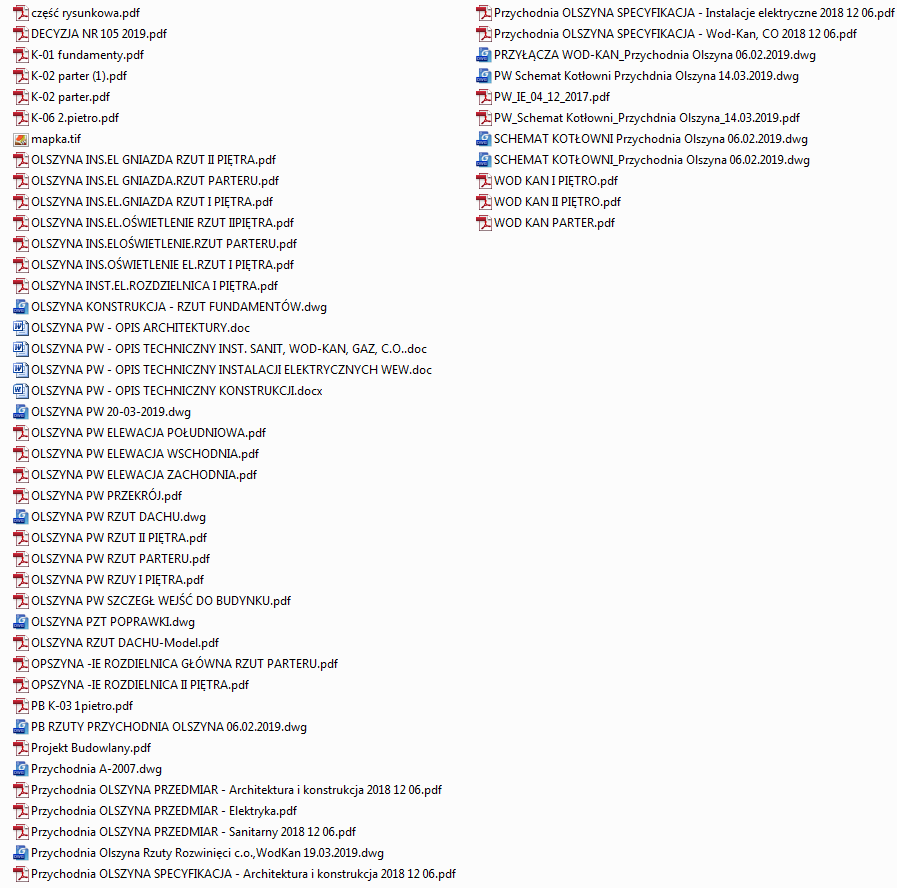 Zadanie realizowane jest w ramach projektu pn.: „Regionalne Centrum Opieki Koordynowanej - Rozwój opieki koordynowanej i środowiskowej przez inwestycje w POZ i AOS w powiatach bolesławieckim, lubańskim, lwóweckim, jeleniogórskim i zgorzeleckim do 2018 roku” realizowanego na podstawie dokumentacji konkursowej dla Regionalnego Programu Operacyjnego Województwa Dolnośląskiego 2014-2020 Osi Priorytetowej 6. Infrastruktura spójności społecznej 6.2 Inwestycje w infrastrukturę zdrowotną - konkurs horyzontalny (POZ i AOS – opieka koordynowana).Ilekroć w specyfikacji jest mowa o „znaku towarowym, patencie, produkcie, materiale czy systemie typu lub np.” należy przez to rozumieć znak towarowy, patent, produkt, materiał czy system taki jak zaproponowany lub inny o standardzie i parametrach technicznych nie gorszych niż zaproponowany. Wszystkie użyte w dokumentacji projektowej, specyfikacji lub przedmiarze znaki handlowe, towarowe, przywołania patentów, nazwy modeli, numery katalogowe służą jedynie do określenia cech technicznych i jakościowych materiałów, a nie są wskazaniem na producenta. Wszelkie nazwy własne produktów i materiałów przywołane w STWiORB i dokumentacji projektowej, przedmiarach  służą ustaleniu pożądanego standardu wykonania i określenia właściwości i wymogów technicznych założonych w dokumentacji technicznej dla projektowanych rozwiązań. Użyte wszelkie nazwy handlowe w opisie przedmiotu zamówienia Zamawiający traktuje jako informację uściślającą, która została użyta wyłącznie w celu przybliżenia potrzeb Zamawiającego. Dopuszcza się użycie do realizacji robót budowlanych produktów równoważnych, w stosunku do ich jakości, docelowego przeznaczenia i spełnianych funkcji i walorów użytkowych oraz parametrów technicznych - termicznych, wytrzymałościowych, izolacyjnych, wilgotnościowych. Przez jakość należy rozumieć zapewnienie minimalnych parametrów produktu wskazanego w dokumentacji.Wykonawca, który do wyceny przyjmie rozwiązania równoważne jest zobowiązany udowodnić równoważność przyjętych urządzeń, sprzętu i materiałów. W celu potwierdzenia, że oferowane rozwiązanie równoważne spełnia wymagania określone w SIWZ, wykonawca złoży szczegółowy opis oferowanego przedmiotu zamówienia równoważnego w którym dla każdego produktu określi nazwę producenta, typ/model oraz inne cechy produktu pozwalające na jednoznaczną identyfikację zaoferowanego produktu i potwierdzenie zgodności z opisem przedmiotu zamówienia.Obowiązek zatrudnienia pracowników – został wskazany szczegółowo w projekcie umowy – stanowiącym ZAŁĄCZNIK NR 9 DO SIWZ.Wykonawca i podwykonawcy zatrudnienią na podstawie umowy o pracę osoby wykonujące wskazane poniżej czynności w trakcie realizacji zamówienia- czynności robotnika wykonującego roboty ziemne, murarskie, dekarskie, tynkarskie, malarskie, betoniarskie, ogólnobudowlane.W trakcie realizacji zamówienia zamawiający uprawniony jest do wykonywania czynności kontrolnych wobec wykonawcy odnośnie spełniania przez wykonawcę lub podwykonawcę wymogu zatrudnienia na podstawie umowy o pracę osób wykonujących wskazane w punkcie 1 czynności. Zamawiający uprawniony jest w szczególności do: żądania oświadczeń i dokumentów w zakresie potwierdzenia spełniania ww. wymogów i dokonywania ich oceny,żądania wyjaśnień w przypadku wątpliwości w zakresie potwierdzenia spełniania ww. wymogów,przeprowadzania kontroli na miejscu wykonywania świadczenia.W trakcie realizacji zamówienia na każde wezwanie zamawiającego w wyznaczonym w tym wezwaniu terminie wykonawca przedłoży zamawiającemu  dowody wskazane w projekcie umowyw celu potwierdzenia spełnienia wymogu zatrudnienia na podstawie umowy o pracę przez wykonawcę lub podwykonawcę osób wykonujących wskazane w punkcie 2) czynności w trakcie realizacji zamówienia:Z tytułu niespełnienia przez wykonawcę lub podwykonawcę wymogu zatrudnienia na podstawie umowy o pracę osób wykonujących wskazane w punkcie 2 czynności zamawiający przewiduje sankcję w postaci obowiązku zapłaty przez wykonawcę kary umownej w wysokości określonej w projekcie umowy w sprawie zamówienia publicznego. Niezłożenie przez wykonawcę w wyznaczonym przez zamawiającego terminie żądanych przez zamawiającego dowodów w celu potwierdzenia spełnienia przez wykonawcę lub podwykonawcę wymogu zatrudnienia na podstawie umowy o pracę traktowane będzie jako niespełnienie przez wykonawcę lub podwykonawcę wymogu zatrudnienia na podstawie umowy o pracę osób wykonujących wskazane w punkcie 1 czynności. W przypadku uzasadnionych wątpliwości co do przestrzegania prawa pracy przez wykonawcę lub podwykonawcę, zamawiający może zwrócić się o przeprowadzenie kontroli przez Państwową Inspekcję Pracy.WARUNKI GWARANCJI I RĘKOJMII, CZYNNOŚCI SERWISOWE oraz WARUNKI GWARANCJI NA DŹWIG (WINDA OSOBOWA PRZYSTOSOWANA DO PRZEWOZU OSÓB NIEPEŁNOSPRAWNYCH – wymogi został wskazany szczegółowo w projekcie umowy – stanowiącym ZAŁĄCZNIK NR 9 DO SIWZ.ZAŁĄCZNIK NR 4 DO SIWZZamawiający:Wielospecjalistyczny Szpital – Samodzielny Publiczny Zespół Opieki Zdrowotnej w  Zgorzelcu ul. Lubańska 11-12,  59-900 ZgorzelecWykonawca:reprezentowany przez:Oświadczenie wykonawcy składane na podstawie art. 25a ust. 1 ustawy z dnia 29 stycznia 2004 r. Prawo zamówień publicznych (dalej jako: ustawa Pzp), DOTYCZĄCE PRZESŁANEK WYKLUCZENIA Z POSTĘPOWANIANa potrzeby postępowania o udzielenie zamówienia publicznego pt.:  PRZEBUDOWA ZDEGRADOWANEGO, ADMINISTRACYJNEGO BUDYNKU BIUROWEGO NA PRZYCHODNIĘ LEKARSKĄ PRZY ULICY WOLNOŚCI 20E W OLSZYNIE  - prowadzonego przez: Wielospecjalistyczny Szpital – Samodzielny Publiczny Zespół Opieki Zdrowotnej w  Zgorzelcu - oświadczam, co następuje:I.  OŚWIADCZENIA DOTYCZĄCE WYKONAWCY:Oświadczam, że nie podlegam wykluczeniu z postępowania na podstawie art. 24 ust 1 pkt 12-23 ustawy Pzp.2.  Oświadczam, że nie podlegam wykluczeniu z postępowania na podstawie art. 24 ust. 5 pkt1 i 8 ustawy Pzp......................................., dnia ......................................			......................................*(miejscowość) 						Podpis i pieczęć upoważnionego Przedstawiciela3. Oświadczam, że zachodzą w stosunku do mnie podstawy wykluczenia z postępowania na podstawie art. …………. ustawy Pzp(podać mającą zastosowanie podstawę wykluczenia spośród wymienionych w art. 24 ust. 1 pkt 13-14, 16-20 lub art. 24 ust. 5 ustawy Pzp).Jednocześnie oświadczam, że w związku z ww. okolicznością, na podstawie art. 24 ust. 8 ustawy Pzp podjąłem następujące środki naprawcze: ....................................................................................................... .............................................................................................................................................................................................., dnia ......................................			......................................*(miejscowość) 						Podpis i pieczęć upoważnionego Przedstawiciela*PODPISAĆ WŁAŚCIWE OŚWIADCZENIEII. OŚWIADCZENIE DOTYCZĄCE PODMIOTU, NA KTÓREGO ZASOBY POWOŁUJE SIĘ WYKONAWCA:Oświadczam, że w stosunku do następującego/ych podmiotu/tów, na którego/ych zasoby powołuję się w niniejszym postępowaniu, tj.: ...................................................................................(podać pełną nazwę/firmę, adres, a także w zależności od podmiotu: NIP/PESEL, KRS/CEiDG)nie zachodzą podstawy wykluczenia z postępowania o udzielenie zamówienia......................................., dnia ......................................			......................................*(miejscowość) 						Podpis i pieczęć upoważnionego PrzedstawicielaIII. OŚWIADCZENIE DOTYCZĄCE PODWYKONAWCY NIEBĘDĄCEGO PODMIOTEM, NA KTÓREGO ZASOBY POWOŁUJE SIĘ WYKONAWCA:Oświadczam, że w stosunku do następującego/ych podmiotu/tów, będącego/ych podwykonawcą/ami: .................................................................................................................................................(podać pełną nazwę/firmę, adres, a także w zależności od podmiotu: NIP/PESEL, KRS/CEiDG),nie zachodzą podstawy wykluczenia z postępowania o udzielenie zamówienia......................................., dnia ......................................			......................................*(miejscowość) 						Podpis i pieczęć upoważnionego PrzedstawicielaIV. OŚWIADCZENIE DOTYCZĄCE PODANYCH INFORMACJI:Oświadczam, że wszystkie informacje podane w powyższych oświadczeniach są aktualne 
i zgodne z prawdą oraz zostały przedstawione z pełną świadomością konsekwencji wprowadzenia zamawiającego w błąd przy przedstawianiu informacji......................................., dnia ......................................			......................................*(miejscowość) 						Podpis i pieczęć upoważnionego Przedstawiciela*PODPISAĆ WŁAŚCIWE OŚWIADCZENIEZAŁĄCZNIK NR 5 DO SIWZZamawiający:Wielospecjalistyczny Szpital – Samodzielny Publiczny Zespół Opieki Zdrowotnej w  Zgorzelcu ul. Lubańska 11-12,  59-900 ZgorzelecWykonawca:reprezentowany przez:Oświadczenie wykonawcy składane na podstawie art. 25a ust. 1 ustawy z dnia 29 stycznia 2004 r. Prawo zamówień publicznych (dalej jako: ustawa Pzp), DOTYCZĄCE SPEŁNIANIA WARUNKÓW UDZIAŁU W POSTĘPOWANIU Na potrzeby postępowania o udzielenie zamówienia publicznego pt.: 
PRZEBUDOWA ZDEGRADOWANEGO, ADMINISTRACYJNEGO BUDYNKU BIUROWEGO NA PRZYCHODNIĘ LEKARSKĄ PRZY ULICY WOLNOŚCI 20E W OLSZYNIE         - prowadzonego przez: Wielospecjalistyczny Szpital – Samodzielny Publiczny Zespół Opieki Zdrowotnej w  Zgorzelcu - oświadczam, co następuje:I. INFORMACJA DOTYCZĄCA WYKONAWCY:Oświadczam, że spełniam warunki udziału w postępowaniu określone przez zamawiającego w PKT 5 SIWZ......................................, dnia ......................................			...................................... *(miejscowość) 									(podpis)II. INFORMACJA W ZWIĄZKU Z POLEGANIEM NA ZASOBACH INNYCH PODMIOTÓW:Oświadczam, że w celu wykazania spełniania warunków udziału w postępowaniu, określonych przez zamawiającego w ..........................................................................................................................................(wskazać dokument i właściwą jednostkę redakcyjną dokumentu, w której określono warunki udziału w postępowaniu), polegam na zasobach następującego/ychpodmiotu/ów: ............................................................. .........................................................................., w następującym zakresie: ....................................... .........................................................................................................................  (wskazać podmiot i określić odpowiedni zakres dla wskazanego podmiotu). ......................................, dnia ......................................			......................................*(miejscowość) 						Podpis i pieczęć upoważnionego Przedstawiciela OŚWIADCZENIE DOTYCZĄCE PODANYCH INFORMACJI:Oświadczam, że wszystkie informacje podane w powyższych oświadczeniach są aktualne 
i zgodne z prawdą oraz zostały przedstawione z pełną świadomością konsekwencji wprowadzenia zamawiającego w błąd przy przedstawianiu informacji......................................., dnia ......................................			......................................*(miejscowość) 						Podpis i pieczęć upoważnionego Przedstawiciela*PODPISAĆ WŁAŚCIWE OŚWIADCZENIEZAŁĄCZNIK NR 6 DO SIWZ___________________________								                        miejscowość, dniaOświadczenieo przynależności Wykonawcy do grupy kapitałowej (na podst. art. 24 ust. 11 pzp)Oświadczamy, że ______________________________________________________________(pełna nazwa Wykonawcy, siedziba)1. NIE NALEŻYMY DO GRUPY KAPITAŁOWEJ*2. NALEŻYMY DO GRUPY KAPITAŁOWEJ**niepotrzebne skreślić.Jeżeli Wykonawca wchodzi w skład grupy kapitałowej, wypełnia poniższą listę podmiotów należących do tej samej grupy kapitałowej lub załącza listę podmiotów należących do tej samej grupy kapitałowej na odrębnym dokumencie.Lista podmiotów należących do grupy kapitałowej:1. ...........................................................................2. ...........................................................................3. ...........................................................................4. ...........................................................................________________________________________				Podpis i pieczęć upoważnionego PrzedstawicielaUWAGA: W przypadku przynależności do tej samej grupy kapitałowej wykonawca może złożyć wraz z niniejszym świadczeniem dokumenty bądź informacje potwierdzające, ze powiązania z innym wykonawcą nie prowadzą do zakłócenia konkurencji w przedmiotowym postępowaniu o udzielenie zamówienia publicznego.ZAŁĄCZNIK NR  7 DO SIWZ___________________________								                        miejscowość, dniaZOBOWIĄZANIE PODMIOTÓW TRZECICH DO ODDANIA DO DYSPOZYCJI WYKONAWCY NIEZBĘDNYCH ZASOBÓW
 NA OKRES KORZYSTANIA Z NICH, PRZY WYKONYWANIU ZAMÓWIENIA 
W POSTĘPOWANIU O UDZIELENIE ZAMÓWIENIA PUBLICZNEGODziałając w imieniu: _____________________________________*zobowiązuję się do oddania do dyspozycji dla Wykonawcy: _____________________________________*biorącego udział w przedmiotowym postępowaniu swoich zasobów zgodnie z treścią art. 22a ust. 2 ustawy Pzp, w następującym zakresie: _____________________________________.*Jednocześnie wskazuję, iż:1.Sposób wykorzystania w/w zasobów przy wykonywaniu przedmiotowego zamówienia będzie następujący: _____________________________________*2.Zakres i okres naszego udziału przy wykonywaniu przedmiotowego zamówienia, będzie następujący:_____________________________________**wypełnić wykropkowane miejsca.Uwaga: Niniejsze zobowiązanie podmiotów trzecich do oddania do dyspozycji Wykonawcy niezbędnych zasobów na okres korzystania z nich przy wykonywaniu zamówienia musi być złożone do oferty w oryginale.________________________________________				Podpis i pieczęć upoważnionego Przedstawiciela ZAŁĄCZNIK NR  8 DO SIWZDOŚWIADCZENIE   ZAWODOWE   WYKONAWCYWYKAZ WYKONANYCH GŁÓWNYCH ROBÓT BUDOWLANYCH W OKRESIE OSTATNICH PIĘCIU LAT PRZED UPŁYWEM TERMINU SKŁADANIA OFERT, A JEŻELI OKRES PROWADZENIA DZIAŁALNOŚCI JEST KRÓTSZY – W TYM OKRESIE, WRAZ Z PODANIEM ICH RODZAJU, WARTOŚCI, DATY, MIEJSCA WYKONANIA I PODMIOTÓW, NA RZECZ KTÓRYCH ROBOTY TE ZOSTAŁY WYKONANE** ZAMAWIAJĄCY WYMAGA ZAŁĄCZENIA DOWODÓW OKREŚLAJĄCYCH CZY TE ROBOTY BUDOWLANE ZOSTAŁY WYKONANE NALEŻYCIE, W SZCZEGÓLNOŚCI INFORMACJI O TYM CZY ROBOTY ZOSTAŁY WYKONANE ZGODNIE Z PRZEPISAMI PRAWA BUDOWLANEGO I PRAWIDŁOWO UKOŃCZONE, PRZY CZYM DOWODAMI, O KTÓRYCH MOWA, SĄ REFERENCJE BĄDŹ INNE DOKUMENTY WYSTAWIONE PRZEZ PODMIOT, NA RZECZ KTÓREGO ROBOTY BUDOWLANE BYŁY WYKONYWANE, A JEŻELI Z UZASADNIONEJ PRZYCZYNY O OBIEKTYWNYM CHARAKTERZE WYKONAWCA NIE JEST W STANIE UZYSKAĆ TYCH DOKUMENTÓW - INNE DOKUMENTY________________________________________				Podpis i pieczęć upoważnionego Przedstawiciela Załącznik nr 9 do SIWZPROJEKT UMOWY zawarta w Zgorzelcu, dnia _____________ 2019 r. pomiędzy:Wielospecjalistycznym Szpitalem – Samodzielnym Publicznym Zespołem Opieki Zdrowotnej w Zgorzelcu, z siedzibą 59-900 Zgorzelec, ul. Lubańskiej 11-12, zarejestrowanym w Sądzie Rejonowym dla Wrocławia-Fabrycznej we Wrocławiu, IX Wydział Gospodarczy Krajowego Rejestru Sądowego, pod numerem KRS 0000036788,reprezentowanym przez:Zofię Barczyk - Dyrektora,zwanym dalej w tekście umowy „Zamawiającym",a _____________________________________________________________________________zarejestrowanym w ____________________________________________________________, ________________________________________________, pod numerem ________________reprezentowana przez:_____________________________,
zwanym dalej w tekście umowy „Wykonawcą",W rezultacie dokonania przez Zamawiającego wyboru oferty w trybie przetargu nieograniczonego, przeprowadzonego zgodnie z przepisami ustawy z dnia 29 stycznia 2004 r. Prawo zamówień publicznych (tekst jednolity: Dz.U. z 2018 r. poz. 1986 ze zmianami) Strony postanawiają co następuje:§ 1PRZEDMIOT UMOWYZamawiający powierza a Wykonawca zobowiązuje się wykonać zadanie pn.: Przebudowa zdegradowanego, administracyjnego budynku biurowego na przychodnię przy ulicy Wolności 20E w Olszynie. W celu wykonania zadania, o którym mowa w ust. 1, wykonawca zobowiązuje się wykonać roboty budowlane  zgodne z pozwoleniem na budowę wydanym przez Starostę Powiatu Lubańskiego o numerze 105/2019. Szczegółowy zakres prac, zlecanych Wykonawcy określa Opis Przedmiotu Zamówienia stanowiący załącznik do postępowania przetargowego.Zadanie realizowane jest w ramach projektu pn.: „Regionalne Centrum Opieki Koordynowanej - Rozwój opieki koordynowanej i środowiskowej przez inwestycje w POZ i AOS w powiatach bolesławieckim, lubańskim, lwóweckim, jeleniogórskim i zgorzeleckim do 2018 roku” realizowanego na podstawie dokumentacji konkursowej dla Regionalnego Programu Operacyjnego Województwa Dolnośląskiego 2014-2020 Osi Priorytetowej 6. Infrastruktura spójności społecznej 6.2 Inwestycje w infrastrukturę zdrowotną- konkurs horyzontalny (POZ i AOS – opieka koordynowana).Wykonanie umowy nastąpi po zrealizowaniu całości robót budowlanych objętych umową oraz podpisaniu przez Strony Protokołu odbioru końcowego robót bez zastrzeżeń.§ 2TERMIN WYKONANIA UMOWY Wykonawca zobowiązany jest zrealizować przedmiot umowy w nieprzekraczalnym terminie 240 dni kalendarzowych od daty podpisania umowy.W terminie 5 dni roboczych od podpisania Umowy Wykonawca przedłoży Zamawiającemu do akceptacji zgodny z Umową harmonogram rzeczowo – finansowy, z wyszczególnieniem przewidywanych rodzajów oraz wartości prac jakie będą wykonane i mają być odebrane w danym okresie (okres ten nie może być krótszy niż miesiąc kalendarzowy). Elementem podlegającym odbiorowi i rozliczeniu nie może być sama dostawa urządzeń (bez ich montażu). Po zatwierdzeniu Harmonogramu rzeczowo-finansowego przez Zamawiającego Wykonawca jest związany jego postanowieniami i zawartymi w nim terminami. Zmiana Harmonogramu rzeczowo-finansowego nie stanowi zmiany umowy, ale wymaga pisemnej zgody Zamawiającego.W przypadku opisanym w ust. 3 Wykonawca jest zobowiązany do bieżącej aktualizacji harmonogramu rzeczowo-finansowego zgodnie z faktycznym postępem robót pod warunkiem pozostawienia bez zmian terminów Kamieni milowych i terminu wykonania przedmiotu Umowy. Zamawiający ma prawo żądać od Wykonawcy uzasadnienia przyjętych w harmonogramie rzeczowo-finansowym terminów realizacji i w przypadku, gdy Zamawiający będzie miał uzasadnione wątpliwości co do braku możliwości ich technicznej realizacji w przyjętych terminach może odmówić akceptacji harmonogramu przedstawionego przez Wykonawcę.Wykonawca w terminie 7 dni kalendarzowych od daty zgłoszenia gotowość do odbioru końcowego i jego potwierdzeniu przez Inspektorów nadzoru inwestorskiego przekaże Zamawiającemu dokumentacje powykonawczą ze wszystkimi zatwierdzonymi przez projektanta zmianami, a także dokumentację geodezyjną powykonawczą.§ 3OBOWIĄZKI WYKONAWCY W ZAKRESIE ROBÓT BUDOWLANYCHWykonawca jest zobowiązany wykonać Przedmiot Umowy z najwyższą starannością, zgodnie z obowiązującymi w tym zakresie przepisami prawa, normami, warunkami technicznymi wykonania robót, dokumentacją projektową, zasadami wiedzy technicznej oraz zaleceniami Zamawiającego, o ile nie są sprzeczne z wyżej wymienionymi.Do obowiązków Wykonawcy należy w szczególności: przejęcie placu budowy w terminie wyznaczonym przez Zamawiającego, jego zabezpieczenie, zorganizowanie, utrzymanie a po zakończonej realizacji robót budowlanych niezwłoczna likwidacja placu i zaplecza budowy; prowadzenie na bieżąco dokumentacji budowy dla realizacji Zadania; prowadzenie robót budowlanych zgodnie z przepisami Prawa budowlanego, przepisami BHP, p.poż i przepisami dotyczącymi ochrony środowiska naturalnego;nadzór nad bezpieczeństwem i higieną pracy na terenie budowy; prawidłowe wykonywanie wszystkich prac objętych Umową, zgodnie z dokumentacją projektową, wiedzą techniczną, obowiązującymi normami i prawem budowlanym, STWIORB, zaleceniami inspektorów nadzoru oraz złożoną ofertą; zapewnienie stałego i wykwalifikowanego personelu, w tym kierownika budowy i kierowników grupy robót, spełniających wymagania określone w SIWZ, uzyskanie zgody Zamawiającego na ewentualną zmianę kierowników, o których mowa w pkt.6, po wykazaniu, iż nowi kierownicy spełniają wymagania określone w SIWZ. uczestniczenie w cotygodniowych naradach koordynujących na budowie;zgłoszenie wykonanych instalacji zewnętrznych do pomiarów geodezyjnych przed ich zasypaniem; w przypadku uszkodzenia istniejących czynnych sieci oraz urządzeń instalacji zewnętrznych - do natychmiastowej naprawy uszkodzeń na własny koszt i zapewnienia ciągłości przepływu mediów, pod rygorem nałożenia na Wykonawcę przez Zamawiającego kary umownej, o której mowa w § 18 ust.1 pkt. 2, sporządzenie przed rozpoczęciem budowy przez kierownika budowy planu bezpieczeństwa i ochrony zdrowia (dalej: BIOZ) zgodnie z wymogami zawartymi w rozporządzeniu Ministra Infrastruktury z dnia 23 czerwca 2003 r. w sprawie informacji dotyczącej bezpieczeństwa i ochrony zdrowia oraz planu bezpieczeństwa i ochrony zdrowia (Dz. U. z 2003 r. nr 120 poz.1126) i dostarczenie go Zamawiającemu w dwóch egzemplarzach w terminie dwóch tygodni od dnia przekazania placu budowy; wyposażenia pracowników w jednolitą odzież z oznaczeniem firmy Wykonawcy, pozwalającym na identyfikację Wykonawcy i zapewnienie przestrzegania przez pracowników Wykonawcy obowiązku noszenia tej odzieży na terenie budowy przez okres trwania Umowy, umożliwienie wstępu na teren budowy wyłącznie osobom upoważnionym przez Zamawiającego lub Wykonawcę; utrzymywanie ładu i porządku w obrębie terenu, na którym prowadzone będą roboty budowlane, doprowadzenie do należytego stanu i porządku terenu budowy po zakończeniu robót oraz pozostawienie terenu czystego i nadającego się do użytkowania, a także natychmiastowego naprawienia powstałych szkód; dostarczenie na teren budowy wszystkich materiałów budowlanych, zgodnych z dokumentacją projektową. uzyskanie zatwierdzenia materiałów budowlanych do wbudowania, w formie karty materiałowej zatwierdzonej przez inspektora nadzoru inwestorskiego i przedstawiciela Zamawiającego. Inspektor nadzoru i przedstawiciel Zamawiającego zaakceptuje lub nie wyroby do wbudowania w terminie do 5 dni roboczych od daty przedstawianie wyrobu do wbudowania; informowanie inspektorów nadzoru inwestorskiego pisemnie lub elektronicznie, na adresy podane w §17 Umowy, o terminie zakrycia robót zanikających i ulegających zakryciu. Brak zgłoszenia do odbioru robót zanikających, ulegających zakryciu oraz elementów tych robót upoważnia Zamawiającego do nakazania Wykonawcy, wedle wyboru Zamawiającego: ponownego odkrycia robót na koszt i ryzyko Wykonawcy albo nakazania zrobienia Wykonawcy, na jego koszt, stosownych odkrywek częściowych, pomiarów i badań; informowanie na bieżąco inspektorów nadzoru inwestorskiego, pisemnie oraz mailowo o okolicznościach mogących wpłynąć na jakość robót lub termin zakończenia robót; niezwłoczne informowanie Zamawiającego o zaistniałych na terenie budowy kontrolach i wypadkach; uczestniczenie we wszystkich wymaganych prawem odbiorach przez właściwe służby, jak również uczestniczenie w przeglądach gwarancyjnych i pogwarancyjnym; pokrycie kosztów wykonania wszelkich wymaganych prawem odbiorów, pomiarów, prób, badań, zaświadczeń i protokołów, niezbędnych do prawidłowego i kompletnego wykonania Umowy; pokrycie koszów poboru mediów przez cały okres wykonywania robót na podstawie podliczników zamontowanych przez Wykonawcę na koszt Wykonawcy, w miejscu wskazanym przez Zamawiającego - zgodnie z wartościami określonymi w umowie Zamawiającego z dostawcą. Jeżeli Wykonawca nie zapłaci tych kosztów w terminie, określonym notą obciążeniową lub refakturą, Zamawiający ma prawo potrącić wymagalne należności z tytułu zużytych mediów z wynagrodzenia Wykonawcy; dostarczenie i montaż urządzeń, wynikających z Umowy oraz zabezpieczenie dostarczonych i zamontowanych elementów wyposażenia przed uszkodzeniem. przygotowanie Obiektu i wymaganych dokumentów (dokumentacji powykonawczej budowy) do dokonania odbioru końcowego przez Zamawiającego;Uzgadniania z Zamawiającym, sposobu realizacji prac mogących powodować utrudnienia w działalności sąsiedniego ośrodka kultury oraz innych sąsiednich obiektów;Zorganizowania prac budowlanych w sposób niezakłócający, ponad konieczność uwarunkowaną charakterem prowadzonych prac i robót, prowadzenia działalności Zamawiającego, w tym do zabezpieczenia robót przed przedostawaniem się zanieczyszczeń do pozostałych pomieszczeń budynku,Wykonawca zobowiązuje się wykonać roboty budowlane przy użyciu materiałów własnych, zgodnych z opisem przedmiotu zamówienia. Materiały muszą odpowiadać wymogom wyrobów dopuszczonych do obrotu i stosowania w budownictwie. Wszystkie materiały budowlane muszą posiadać wymagane atesty, certyfikaty, świadectwa dopuszczenia do eksploatacji, aprobaty techniczne, itp. Zmiana w zakresie użytych materiałów w stosunku do treści oferty Wykonawcy wymaga zgody Zamawiającego w formie pisemnej lub mailowej i nie może prowadzić do obniżenia jakości przedmiotu umowy. W przypadku braku zgody, o której mowa w zdaniu pierwszym, Wykonawca zobowiązany będzie do pokrycia wszystkich kosztów związanych z rozbiórką lub demontażem elementów wykonanych z materiałów niezgodnych z opisem przedmiotu zamówienia oraz ich ponownym wykonaniem z materiałów właściwych.Wykonawca przed użyciem materiałów zobowiązany jest do przekazania Inspektorowi Nadzoru Inwestorskiego dokumentów, potwierdzających spełnianie wymogów dopuszczenia do obrotu i powszechnego stosowania oraz uzyskania akceptacji na ich użycie. Akceptacja zastosowanych przez Wykonawcę materiałów będzie się odbywać poprzez wprowadzenie kart materiałowych zatwierdzonych przez Inspektora Nadzoru i przedstawiciela Zamawiającego w formie pisemnej lub mailowej. Wykonawca udzieli personelowi technicznemu Zamawiającego podstawowego instruktażu w zakresie obsługi i konserwacji zamontowanych urządzeń. Wykonawca zapewni Zamawiającemu dostęp do oprogramowania, potrzebnego do obsługi urządzeń, zamontowanych w Obiekcie, w szczególności do oprogramowania sterującego windą, instalacją sanitarną, instalacją teletechniczną oraz przeciwpożarową.Wykonawca jest zobowiązany do sporządzania i przechowywania miesięcznych Raportów z postępu robót, zawierających:dokumentację fotograficzną, przedstawiającą stan zaawansowania prac,protokół zaawansowania robót budowlanych, który zostanie sporządzony zgodnie z poniższą instrukcją: Procent zaawansowania robót jako procent zakresu rzeczowego Robót budowlanych wykonanych w danym okresie rozliczeniowym w odniesieniu do pozycji obejmującej grupę Robót budowlanych wskazanych w Harmonogramie rzeczowo - finansowym. Procent zaawansowania robót zostaje przemnożony przez wartość Robót budowlanych z określonej pozycji Harmonogramu rzeczowo – finansowego. Otrzymany iloczyn stanowi wartość wykonanych robót. Jeżeli w danym okresie rozliczeniowym wykonano równolegle Roboty budowlane z różnych pozycji Harmonogramu rzeczowo – finansowego, wartości wykonanych robót dodaje się. Otrzymana suma stanowi wartość Robót budowlanych w danym okresie rozliczeniowym, którą wpisuje się do faktury. Strony zgodnie przyjmują, że takie zatwierdzone zestawienie służy do oszacowania przejściowych płatności dla Wykonawcy i nie stanowi w żadnym wypadku: przyjęcia, potwierdzenia lub odbioru Robót budowlanych w rozumieniu Umowy. Do protokołu zaawansowania robót Wykonawca dołączy: wartość Robót budowlanych narastająco od początku budowy aż do końca okresu rozliczeniowego, pomniejszenie o sumę kwot uprzednio zafakturowanych.Kierownik budowy Wykonawcy składa Przedstawicielowi Zamawiającego, w terminie do 3 dnia kalendarzowego każdego miesiąca, Raport z postępu robót za miesiąc poprzedni wraz z protokołem zaawansowania robót. Pierwszy Raport z postępu robót  będzie obejmował okres do końca pierwszego miesiąca kalendarzowego po miesiącu, w którym nastąpiło rozpoczęcie realizacji Umowy; Każdy miesięczny Raport z postępu robót wymaga zatwierdzenia przez Przedstawiciela Zamawiającego i właściwego Inspektora Nadzoru w formie pisemnej lub mailowej w terminie 3 dni roboczych od dnia jego otrzymania. Zatwierdzenie oznacza potwierdzenie wykonania robót, ujętych w raporcie. Zatwierdzony przez Przedstawiciela Zamawiającego miesięczny Raport z postępu robót stanowi podstawę do wystawienia przez  Wykonawcę faktury za wykonane w nim prace, § 4ODPOWIEDZIALNOŚĆ WYKONAWCY Wykonawca odpowiada za teren budowy od daty jego protokolarnego przekazania do dnia wykonania Umowy. Wykonawca oświadcza, że posiada wiedzę i doświadczenie w realizacji robót budowlanych o podobnej skali i stopniu skomplikowania, oraz że wykona umowę z należytą starannością, wynikającą z profesjonalnego charakteru swojej działalności, w sposób gwarantujący bezpieczeństwo i ochronę mienia Zamawiającego oraz osób trzecich przed jakimkolwiek uszkodzeniem. Wykonawca ponosi odpowiedzialność za szkody związane z realizacją umowy oraz za wybrane metody realizacji robót budowlanych i bezpieczeństwo na terenie budowy.W przypadku uszkodzenia mienia Zamawiającego w toku realizacji przedmiotu umowy, Wykonawca, o ile będzie to możliwe, dokona naprawy uszkodzonego mienia na własny koszt, w terminie wyznaczonym przez Zamawiającego. Zamawiający nie ponosi odpowiedzialności za szkody wyrządzone przez Wykonawcę wobec osób trzecich podczas realizacji umowy. W razie wystąpienia takiej szkody, Wykonawca zobowiązuje się niezwłocznie poinformować Zamawiającego o wystąpieniu szkody, jej okolicznościach, osobie poszkodowanego oraz roszczeniach w związku z tą szkodą a także podjąć wszelkie kroki w celu zminimalizowania zakresu szkody.Wykonawca ponosi odpowiedzialność za nie przestrzeganie przepisów określających zasady postępowania z odpadami i zobowiązany jest, jako wytwórca odpadów, postępować z odpadami powstałymi w związku z realizacją robót budowlanych w sposób zapewniający ochronę życia i zdrowia ludzi oraz ochronę środowiska oraz zgodnie z zasadą zrównoważonego rozwoju. Wykonawca ma obowiązek uwzględnić koszt wywozu, składowania i utylizacji odpadów w kosztach wykonania Umowy.Strony zwolnione są z odpowiedzialności za niewykonanie lub nienależyte wykonanie umowy, jeśli zostanie to spowodowane zdarzeniami spowodowanych siłą wyższą. Strona powołująca się na siłę wyższą winna udokumentować jej zaistnienie.Przez siłę wyższą Strony rozumieją wydarzenie lub okoliczność o charakterze nadzwyczajnym, na którą Wykonawca ani Zamawiający nie mają wpływu i wystąpieniu której Wykonawca ani Zamawiający, działając racjonalnie, nie mogli zapobiec przed zawarciem Umowy; lub której, w przypadku jej wystąpienia, Wykonawca ani Zamawiający, działając racjonalnie i zachowaniem należytej staranności, nie mogli przezwyciężyć; oraz która nie może być przypisana ani Wykonawcy, ani Zamawiającemu.§ 5OBOWIĄZKI I PRAWA ZAMAWIAJĄCEGOZamawiający zobowiązuje się do:przekazania Wykonawcy terenu budowy w terminie 5 dni roboczych od dnia zawarcia Umowy. Z przekazania terenu budowy strony sporządzą protokół przekazania. Wykonawca jest zobowiązany stawić się na odbiór terenu budowy w terminie wskazanym przez Zamawiającego, pod rygorem sporządzenia Protokołu samodzielnie przez Zamawiającego, który w takim wypadku wyśle kopię Protokołu Wykonawcy przekazania w terminie 5 dni roboczych oryginałów posiadanej dokumentacji, związanej z realizacją Umowywspółdziałania przy realizacji przedmiotu Umowy; odbioru robót zanikających i ulegających zakryciu zgłoszonych przez Wykonawcę w terminie 3 dni roboczych od dnia ich zgłoszenia do odbioru; odbioru robót końcowych zgłoszonych przez Wykonawcę w terminie 14 dni kalendarzowych od dnia zgłoszenia, pod warunkiem potwierdzenia gotowości odbioru przez inspektorów nadzoru; organizowania cotygodniowych rad budowy z udziałem Wykonawcy; zapewnienia Wykonawcy za opłatą dostępu do energii elektrycznej i wody; ustanowienia nadzoru inwestorskiego we wszystkich branżach; zapłaty umówionego wynagrodzenia za prawidłowe wykonanie Umowy; uczestniczenia w przeglądach gwarancyjnych i pogwarancyjnych;§ 6WYNAGRODZENIE WYKONAWCY I ZASADY PŁATNOŚCIZa wykonanie umowy Strony ustalają wynagrodzenie ryczałtowe wskazane w ofercie Wykonawcy w wysokości:zł …….. netto   (słownie:……………………..)zł ............ brutto  (słownie:…………………) Wynagrodzenie określone w ust. 1 ma charakter ryczałtowy, obejmuje wszystkie koszty, niezbędne do kompleksowego wykonania Umowy, nie podlega waloryzacji i jest niezmienne przez cały czas trwania Umowy. Wykonawca nie może żądać podwyższenia wynagrodzenia ryczałtowego, nawet jeżeli w chwili zawarcia umowy nie przewidział wszystkich kosztów, niezbędnych do prawidłowej realizacji przedmiotu umowy.Wynagrodzenie, o którym mowa w ust. 1 przysługuje Wykonawcy za prawidłowe wykonanie Umowy, potwierdzone podpisanym przez Strony Protokołem odbioru końcowego robót bez zastrzeżeń.Zapłata wynagrodzenia za roboty budowlane do wysokości 90% wartości wynagrodzenia, określonego odpowiednio w §6 ust.1 następować będzie na podstawie miesięcznych faktur częściowych, wystawianych przez Wykonawcę. Podstawą zapłaty wynagrodzenia przez Zamawiającego będzie faktura wraz z zatwierdzonym przez Zamawiającego i odpowiedniego Inspektora Nadzoru miesięcznym Raportem z postępu robót.Zamawiający zapłaci Wykonawcy pozostałe 10% wartości wynagrodzenia za roboty budowlane po podpisaniu Protokołu odbioru końcowego bez zastrzeżeń, tj. po zakończeniu realizacji UmowyPodstawę do wystawienia faktury końcowej stanowić będą: protokół odbioru końcowego robót bez zastrzeżeń, ostatni Raport z postępu robót, potwierdzenie przekazania dokumentacji powykonawczej  ponadto:w przypadku wykonywania Robót budowlanych przez Podwykonawcę – końcowe świadectwo wykonania  robót zleconych Podwykonawcy, podpisane przez inspektora nadzoru i kierownika budowy/kierownika Prac projektowych Wykonawcy z określeniem zakresu prac wykonanych przez Podwykonawcę i ich wartości oraz kopia faktury końcowej wystawionej Wykonawcy przez Podwykonawcę za wykonane roboty łącznie z kopią przelewu bankowego lub innego dokumentu świadczącego o dokonaniu zapłaty całości wynagrodzenia umownego, zgodnego z przepisami prawa, potwierdzonego przez Wykonawcę za zgodność z oryginałem;w przypadku gdy roboty budowlane wykonywane są bez udziału Podwykonawcy – oświadczenie o braku Podwykonawcy podczas realizacji Umowy.Zapłata Wynagrodzenia nastąpi każdorazowo przelewem, w terminie do 60 dni kalendarzowych od daty doręczenia Zamawiającemu przez Wykonawcę prawidłowo wystawionej pod względem formalnym i merytorycznym faktury, na rachunek bankowy  Wykonawcy, wskazany na fakturze.Strony ustalają, że momentem spełnienia świadczenia przez Zamawiającego jest data przyjęcia przez bank Zamawiającego polecenia przelewu dla Wykonawcy.Zasady regulowania płatności Wykonawcy, w przypadku powołania podwykonawców, dalszych podwykonawców zostały uregulowane w § 12 Umowy.§ 7ROBOTY ZAMIENNE Zamawiający dopuszcza możliwość wystąpienia robót zamiennych w stosunku do przewidzianych w dokumentacji projektowej w sytuacji, gdy wykonanie tych robót okaże się niezbędne do prawidłowego tj. zgodnego z zasadami wiedzy technicznej i obowiązującymi przepisami wykonania Umowy. Koszt wykonania projektu zamiennego obciążać będzie Zamawiającego tylko wtedy, gdy roboty zamienne będą realizowane na żądanie Zamawiającego. W przypadku, gdy roboty zamienne będą realizowane na wniosek Wykonawcy bądź z jego winy, koszt sporządzenia projektu zamiennego i uzyskania niezbędnych opinii, uzgodnień i decyzji wynikających z przepisów prawa, obciążać będzie Wykonawcę. Wprowadzenie robót zamiennych, o których mowa w ust. 1, jest dopuszczalne w następujących przypadkach: zmiana dotychczasowych uregulowań prawnych, jeżeli wprowadzane zmiany są korzystne dla Zamawiającego. Wprowadzenie robót zamiennych jest możliwe tylko w przypadku ich zaakceptowania przez autora dokumentacji projektowej w trybie nadzoru autorskiego. Zamawiający przewiduje możliwość zmiany zastosowania materiałów zamiennych jedynie w przypadkach: zaprzestania produkcji materiałów, przewidzianych w ofercie Wykonawcy, lub zmiany dotychczasowych uregulowań prawnych w zakresie materiałów, przewidzianych w  ofercie Wykonawcy lub  jeżeli wprowadzenie rozwiązań zamiennych nie będzie prowadziło do zwiększenia wynagrodzenia Wykonawcy a przyjęte rozwiązania będą korzystniejsze dla Zamawiającego, niż założone w projekcie; Inspektor nadzoru inwestorskiego, w związku z robotami budowlanymi, o których mowa w ust. 1 ma prawo wydawania Wykonawcy uzgodnionych z Zamawiającym poleceń a Wykonawca jest zobowiązany do wykonania tych poleceń, w szczególności poprzez: zmniejszenie lub zwiększenie ilości robót budowlanych na ilości dostosowane do potrzeb realizacji przedmiotu Umowy lub pominięcie poszczególnych robót budowlanych, opisanych w dokumentacji projektowej, jeżeli zmiana ta jest konieczna dla realizacji Umowy zgodnie z zasadami wiedzy technicznej i zmiana nie stanowi istotnego odstępstwa od projektu budowlanego, zmianę kolejności wykonywania robót budowlanych, określonej Harmonogramem rzeczowo-finansowym.W przypadku, gdy rozliczenie zmienionego zakresu robót, o którym mowa w ust. 6. nie będzie możliwe poprzez obmiar wykonanych robót budowlanych, w szczególności gdy roboty nie zostały ujęte w projekcie wykonawczym, a ich wykonanie jest konieczne dla realizacji Umowy zgodnie z zasadami wiedzy technicznej i ma na celu usunięcie rozbieżności pomiędzy projektem budowlanym a projektem wykonawczym lub w przypadku konieczności zaniechania robót budowlanych objętych ofertą - wykonanie przez Wykonawcę zmienionego zakresu robót nastąpi na podstawie Protokołu konieczności.Protokół konieczności jest sporządzany przez Kierownika budowy, akceptowany przez Zamawiającego w formie pisemnej lub mailowej, a następnie podpisywany przez: Kierownika budowy, Inspektora nadzoru inwestorskiego oraz Wykonawcę.§ 8WARUNKI GWARANCJI I RĘKOJMII, CZYNNOŚCI SERWISOWEWykonawca udziela Zamawiającemu gwarancji i rękojmi na wykonane roboty budowlane na okres … miesięcy, licząc od dnia podpisania przez Strony Protokołu odbioru końcowego robót bez zastrzeżeń.Terytorialny zasięg ochrony gwarancyjnej obejmuje zadanie opisane w § 1 umowy. Wykonawca udziela Zamawiającemu gwarancji i rękojmi na dostarczony dźwig na okres … miesięcy licząc od dnia podpisania przez Strony Protokołu odbioru końcowego robót bez zastrzeżeń:Warunki gwarancji na roboty budowlane: w ramach wynagrodzenia ryczałtowego Wykonawca przeprowadzi komisyjne przeglądy gwarancyjne Obiektu, minimum jeden raz na 12 miesięcy oraz przeglądy techniczne (serwisowe) Obiektu oraz urządzeń i instalacji z zastrzeżeniem, iż dla urządzeń przeglądy serwisowe i gwarancyjne odbywać się muszą nie rzadziej niż w terminach wymaganych lub zalecanych przez producenta i obejmować wymianę wszystkich części i materiałów eksploatacyjnych, wynikających z przeglądu i niezbędnych do utrzymania sprawności urządzeń, a także ostatni przegląd w ostatnim miesiącu udzielonej gwarancji, datę, godzinę i miejsce dokonania przeglądu gwarancyjnego wyznacza Zamawiający, zawiadamiając o nim Wykonawcę na piśmie, z co najmniej 7 dniowym wyprzedzeniem, warunki gwarancji na roboty budowlane szczegółowo określa karta gwarancyjna, którą Wykonawca zobowiązuje się wydać dla Obiektu, stanowiąca załącznik nr 1 do umowy.z każdego przeglądu gwarancyjnego sporządzany będzie Protokół Przeglądu Gwarancyjnego, w dwóch egzemplarzach, po jednym dla Zamawiającego i dla Wykonawcy. w przypadku nieobecności przedstawiciela Wykonawcy w terminie, wyznaczonym zgodnie z pkt. b), Zamawiający jest uprawniony do samodzielnego sporządzenia Protokołu Przeglądu Gwarancyjnego. W takiej sytuacji Zamawiający niezwłocznie przesyła Wykonawcy jeden egzemplarz Protokołu Przeglądu Gwarancyjnego.Warunki gwarancji na dźwig (winda osobowa przystosowana do przewozu osób niepełnosprawnych). W ramach wynagrodzenia ryczałtowego i udzielonej gwarancji Wykonawca zobowiązuje się do: przeprowadzenia konserwacji dostarczonego dźwigu zgodnie z zaleceniami Urzędu Dozoru Technicznego oraz zaleceniami producenta dźwigu, wymiany podzespołów i części zamiennych, zużytych w czasie normalnej eksploatacji dźwigu,wpisywania w książkach kontrolnych wszelkich prac związanych z prawidłową eksploatacją dźwigu, usuwania zgłaszanych przez Zamawiającego wad w terminie 24 godz. od zgłoszenia telefonicznego, potwierdzonego faksem.W przypadkach konieczności wymiany części lub podzespołów pochodzących z importu, termin naprawy może ulec przedłużeniu, jednak maksymalnie do 14 dni kalendarzowych. prowadzenia całodobowego pogotowia dźwigowego, dostarczenia „otwartego oprogramowania”, umożliwiającego konserwację dźwigu przez inne firmy dźwigowe z uprawnieniami po okresie gwarancji. Na konserwację dźwigu i prowadzenie całodobowego pogotowia dźwigowego Zamawiający zawrze odrębną umowę.Pomimo wygaśnięcia gwarancji, Wykonawca zobowiązany jest usunąć wady, które zostały zgłoszone przez Zamawiającego w okresie trwania gwarancji.Wykonawca jest odpowiedzialny względem Zamawiającego, jeżeli wykonany przedmiot umowy ma wady zmniejszające jego wartość lub użyteczność ze względu na cel, określony w umowie. Wykonawca nie może odmówić usunięcia wad bez względu na wysokość związanych z tym kosztów.W przypadku nie wywiązania się Wykonawcy z zobowiązań gwarancyjnych lub zobowiązań z rękojmi, mimo dwukrotnego wezwania Zamawiającego w odniesieniu do tej samej lub różnych wad, Zamawiającemu przysługuje prawo zlecenia ich usunięcia na koszt Wykonawcy, po uprzednim poinformowaniu pisemnie Wykonawcę o skorzystaniu z swojego uprawnienia.Zamawiający zapewni i pokryje koszty materiałów eksploatacyjnych i części szybkozużywających, podlegających normalnemu zużyciu w trakcie eksploatacji, a wymienianych w ramach ww. przeglądów serwisowych. Do obowiązków Wykonawcy będzie należało również zapewnienie i pokrycie kosztów materiałów eksploatacyjnych lub części szybkozużywających, w przypadku gdy są one wymieniane ze względu na ich wady fabryczne lub z przyczyn, za które odpowiada Wykonawca.Bieg terminu gwarancji i rękojmi rozpoczyna się od dnia dokonania odbioru końcowego Umowy tj. podpisania przez Strony Protokołu odbioru końcowego robót bez zastrzeżeń.Zamawiającemu przysługuje prawo wyboru trybu, z którego dokonuje realizacji swych uprawnień, tj. z rękojmi czy gwarancji jakości. Gwarancja nie wyłącza, nie ogranicza ani nie zawiesza uprawnień  Zamawiającego, wynikających z przepisów o rękojmi za wady przedmiotu umowy.W razie trzykrotnej naprawy lub wymiany w okresie gwarancji tego samego elementu lub podzespołu urządzenia Zamawiający może żądać od Wykonawcy wymiany urządzenia na nowe, wolne od wad, a Wykonawca jest zobowiązany je wymienić. W takim przypadku koszty wymiany urządzenia obciążają Wykonawcę.Wykonawca jest zobowiązany do pokrycia wszelkich szkód powstałych po stronie Zamawiającego w związku z wystąpieniem wad w wykonanym przedmiocie umowy w okresie trwania gwarancji i rękojmi. § 9ODBIÓR PRZEDMIOTU UMOWY Wykonawca zgłasza gotowość do odbioru robót zanikających i ulegających zakryciu i jednocześnie zawiadamia o tej gotowości Inspektora nadzoru inwestorskiego w formie mailowej.Inspektor nadzoru inwestorskiego dokonuje odbioru zgłoszonych przez Wykonawcę robót zanikających i ulegających zakryciu w terminie 3 dni roboczych od daty zgłoszenia gotowości do odbioru i potwierdza odbiór robót Protokołem odbioru robót zanikających i ulegających zakryciu. W przypadku niezgłoszenia Inspektorowi nadzoru inwestorskiego gotowości do odbioru robót zanikających lub ulegających zakryciu lub dokonania zakrycia tych robót przed ich odbiorem, Wykonawca jest zobowiązany, według wyboru Zamawiającego, odkryć lub wykonać otwory niezbędne dla zbadania robót, a następnie na własny koszt przywrócić stan poprzedni.Wykonawca zgłosi Zamawiającemu pisemnie gotowość do odbioru końcowego. Najpóźniej wraz ze zgłoszeniem do odbioru końcowego Wykonawca skompletuje i przekaże Zamawiającemu dokumenty, których mowa w art. 57 ust 1 ustawy prawo budowlane, inne dokumenty pozwalające na ocenę prawidłowego wykonania przedmiotu odbioru.Strony postanawiają, że z czynności odbioru końcowego zostanie spisany protokół, zawierający wszystkie ustalenia dokonane w toku odbioru, jak też  terminy wyznaczone na usunięcie ewentualnych wad, stwierdzonych przy odbiorze.Zamawiający wyznacza datę odbioru i rozpoczyna go w ciągu 5 dni roboczych od daty otrzymania zgłoszenia, o którym mowa w ust.6 wraz z dokumentami,.Wykonawca zobowiązany jest do pisemnego zawiadomienia Zamawiającego, o usunięciu wad, stwierdzonych Protokołem usunięcia wad, w terminie 2 dni roboczych od ich usunięcia.Zamawiający podpisze protokół odbioru końcowego robót bez zastrzeżeń dla Zadania jeżeli usunięto wszystkie wady wskazane w odbiorze Przedmiotu Umowy z zastrzeżeniami.§ 10TRYBY USUWANIA WAD Zamawiający zawiadamia Wykonawcę o stwierdzonej wadzie pisemnie lub mailowo. Wykonawca zobowiązuje się przystąpić do usunięcia wady przedmiotu umowy w terminie 3 dni roboczych od dnia poinformowania go przez Zamawiającego o wadzie, a termin ich usunięcia nie może przekroczyć 14 dni roboczych.  Usunięcie wady uważa się za dokonane z chwilą podpisania przez Strony protokołu odbioru usunięcia wady. W przypadku nieusunięcia przez Wykonawcę wady lub usterki w wyznaczonym terminie, Zamawiającemu przysługiwać będzie prawo do naliczenia kar umownych oraz prawo odstąpienia od umowy.W takim przypadku Zamawiający, po uprzednim zawiadomieniu Wykonawcy, jest też uprawniony do zlecenia usunięcia wad podmiotowi trzeciemu na koszt i ryzyko Wykonawcy.§ 11WARUNKI REALIZACJI PRAC/ROBÓT BUDOWLANYCH PRZEZ PODWYKONAWCÓW I DALSZYCH PODWYKONAWCÓW1.  Wykonawca powierza do wykonania następujące części  Przedmiotu Umowy, niżej wymienionym podwykonawcom (w tym również tym podwykonawcom, na których zasoby powołuje się na zasadach określonych w art. 22a w celu wykazania  spełnienia warunków udziału postępowania o których mowa w art. 22 ust. 1 Pzp ): 	1) ……………………………………	2) …………………………………...	3) ……………………………………2. Warunkiem skutecznego wobec Zamawiającego powierzenia części przedmiotu umowy na zasadach, o których mowa w ust.1 jest przeprowadzenie procedury opisanej w § 12 umowy. § 12Wykonawca, podwykonawca lub dalszy podwykonawca robót budowlanych  zamierzający zawrzeć umowę o podwykonawstwo, której przedmiotem są roboty budowlane, jest obowiązany do przedłożenia Zamawiającemu projektu tej umowy, przy czym podwykonawca lub dalszy podwykonawca jest obowiązany dołączyć zgodę Wykonawcy na zawarcie umowy o podwykonawstwo o treści zgodnej z projektem umowy.   Termin zapłaty wynagrodzenia podwykonawcy lub dalszemu podwykonawcy przewidziany w umowie o podwykonawstwo nie może być dłuższy niż 30 dni od dnia doręczenia Wykonawcy, podwykonawcy lub dalszemu podwykonawcy faktury lub rachunku, potwierdzających wykonanie zleconej podwykonawcy lub dalszemu podwykonawcy dostawy, usługi, lub roboty budowlanej.Zamawiający w terminie 30 dni zgłasza w formie pisemnej zastrzeżenia do projektu umowy o podwykonawstwo, której przedmiotem są roboty budowlane, niespełniające wymagań określonych w specyfikacji istotnych warunków zamówienia lub gdy projekt ten przewiduje termin zapłaty wynagrodzenia  dłuższy niż termin, określony w ust.2.Niezgłoszenie przez Zamawiającego  w formie pisemnej zastrzeżeń do przedłożonego projektu umowy o podwykonawstwo, której przedmiotem są roboty budowlane, w terminie 30 dni uważa się za akceptację projektu umowy przez Zamawiającego. Wykonawca, podwykonawca lub dalszy podwykonawca zamówienia na roboty budowlane przedkłada Zamawiającemu poświadczoną za zgodność z oryginałem kopię zawartej umowy o podwykonawstwo, której przedmiotem są roboty budowlane, w terminie 7 dni od dnia jej zawarcia.Zamawiający, w terminie 30 dni od otrzymania umowy, o której mowa w ust.5., zgłasza pisemny sprzeciw do zawartej umowy o podwykonawstwo w szczególności jeżeli jej treść nie odpowiada uprzednio przedstawionemu projektowi umowy lub w przypadkach, o których mowa w ust. 3.Niezgłoszenie w formie pisemnej sprzeciwu do przedłożonej umowy w terminie 30 dni uważa się za akceptację umowy przez Zamawiającego.Wykonawca, podwykonawca lub dalszy podwykonawca zamówienia na roboty budowlane przedkłada Zamawiającemu poświadczoną za zgodność z oryginałem kopię zawartej umowy o podwykonawstwo, której przedmiotem są dostawy lub usługi, w terminie 7 dni od dnia jej zawarcia, z wyłączeniem umów o podwykonawstwo o wartości mniejszej niż 0,5% wartości umowy w sprawie zamówienia publicznego. Wyłączenie, o którym mowa w zdaniu pierwszym, nie dotyczy umów o podwykonawstwo o wartości większej niż 50 000 zł. Jeżeli termin zapłaty wynagrodzenia jest dłuższy niż określony w ust. 2, Zamawiający informuje o tym Wykonawcę i wzywa go do doprowadzenia do zmiany tej umowy pod rygorem wystąpienia o zapłatę kary umownej. Powyższe uregulowania stosuje się odpowiednio do zmian umów o podwykonawstwo lub dalsze podwykonawstwo. Wykonawca ma obowiązek żądać wyżej opisanej procedury akceptacji umów i projektów umów w umowie ze swoimi podwykonawcami, w szczególności  w zakresie maksymalnie 30 – dniowego terminu zapłaty na rzecz dalszych podwykonawców.Umowa lub projekt umowy, o których mowa w § 12 ust. 1 oraz § 12 ust. 5, powinny zawierać zapisy zobowiązujące Podwykonawcę do powiadomienia Zamawiającego o dokonaniu przez Wykonawcę zapłaty za roboty zrealizowane przez Podwykonawcę w ramach Umowy w terminie 3 dni roboczych od daty wpływu należności na rachunek bankowy Podwykonawcy. Niezależnie od zobowiązania określonego w ust. poprzednim, Wykonawca zobowiązany będzie do bieżącego przekazywania Zamawiającemu kopii faktur wystawionych Wykonawcy przez Podwykonawcę,  za wykonane przez niego roboty, stanowiące przedmiot Umowy, łącznie z kopią przelewu bankowego lub innego, zgodnego z przepisami prawa dokumentu, świadczącego o dokonaniu zapłaty, potwierdzonego przez Wykonawcę za zgodność z oryginałem.W przypadku uchylenia się przez Wykonawcę, podwykonawcę lub dalszego podwykonawcę zamówienia na roboty budowlane od obowiązku zapłaty wymagalnego wynagrodzenia przysługującego podwykonawcy lub dalszemu podwykonawcy, który zawarł zaakceptowaną przez Zamawiającego umowę o podwykonawstwo, której przedmiotem są roboty budowlane, lub który zawarł przedłożoną Zamawiającemu umowę o podwykonawstwo, której przedmiotem są dostawy lub usługi - Zamawiający dokona bezpośredniej zapłaty  wynagrodzenia na rzecz tego Wykonawcy.Wynagrodzenie, o którym mowa w ust. poprzednim, dotyczy wyłącznie należności powstałych po zaakceptowaniu przez Zamawiającego umowy o podwykonawstwo, której przedmiotem są roboty budowlane, lub po przedłożeniu Zamawiającemu poświadczonej za zgodność z oryginałem kopii umowy o podwykonawstwo, której przedmiotem są dostawy lub usługi. Bezpośrednia zapłata obejmuje wyłącznie należne wynagrodzenie, bez odsetek, należnych podwykonawcy lub dalszemu podwykonawcy.Przed dokonaniem bezpośredniej zapłaty Zamawiający jest obowiązany umożliwić Wykonawcy zgłoszenie pisemnych uwag dotyczących zasadności bezpośredniej zapłaty wynagrodzenia podwykonawcy lub dalszemu podwykonawcy. Zamawiający informuje o terminie zgłaszania uwag, nie krótszym niż 7 dni od dnia doręczenia tej informacji.W przypadku zgłoszenia uwag, o których mowa w ust. 15, w terminie 7 dni, Zamawiający może:nie dokonywać bezpośredniej zapłaty wynagrodzenia podwykonawcy lub dalszemu podwykonawcy, jeżeli Wykonawca wykaże niezasadność takiej zapłaty albozłożyć do depozytu sądowego kwotę potrzebną na pokrycie wynagrodzenia podwykonawcy lub dalszego podwykonawcy w przypadku istnienia zasadniczej wątpliwości Zamawiającego co do wysokości należnej zapłaty lub podmiotu, któremu płatność się należy, albodokonać bezpośredniej zapłaty wynagrodzenia podwykonawcy lub dalszemu podwykonawcy, jeżeli podwykonawca lub dalszy podwykonawca wykaże zasadność takiej zapłaty.W przypadku dokonania bezpośredniej zapłaty podwykonawcy lub dalszemu podwykonawcy, Zamawiający potrąci kwotę wypłaconego wynagrodzenia z wynagrodzenia należnego Wykonawcy.Konieczność wielokrotnego dokonywania bezpośredniej zapłaty podwykonawcy lub dalszemu podwykonawcy,  lub konieczność dokonania bezpośrednich zapłat na sumę większą niż 5% wartości umowy w sprawie zamówienia publicznego, może stanowić podstawę do odstąpienia od umowy przez Zamawiającego.Wykonawca w trakcie wykonywania umowy może:powierzyć wykonanie części robót budowlanych podwykonawcom, mimo niewskazania w ofercie takiej części do powierzenia podwykonawcom,wskazać inny zakres podwykonawstwa niż przedstawiony w ofercie,zrezygnować z podwykonawstwa,zmienić podwykonawcę.Jeżeli zmiana albo rezygnacja z podwykonawcy dotyczy podmiotu, na którego zasoby Wykonawca powoływał się, na zasadach określonych w art. 22a ust. 1 ustawy PZP, w celu wykazania spełniania warunków udziału w postępowaniu, Wykonawca jest obowiązany wykazać Zamawiającemu, że proponowany inny podwykonawca lub wykonawca samodzielnie spełnia je w stopniu nie mniejszym niż podwykonawca, na którego zasoby Wykonawca powoływał się w trakcie postępowania o udzielenie zamówienia.Jeżeli powierzenie podwykonawcy, o którym mowa w ust.20 - wykonania części zamówienia na roboty budowlane następuje w trakcie jego realizacji, Wykonawca na żądanie Zamawiającego przedstawia oświadczenie, o którym mowa w art. 25a ust. 1 ustawy PZP lub oświadczenia lub dokumenty potwierdzające brak podstaw wykluczenia wobec tego podwykonawcy. W przypadku, gdy Zamawiający stwierdzi, że wobec danego podwykonawcy zachodzą podstawy wykluczenia, Wykonawca obowiązany jest zastąpić tego podwykonawcę lub zrezygnować z powierzenia wykonania części zamówienia podwykonawcy. Przepis niniejszego ustępu stosuje się odpowiednio wobec dalszych podwykonawców.Powierzenie wykonania części zamówienia podwykonawcom nie zwalnia Wykonawcy z odpowiedzialności za należyte wykonania przedmiotu Umowy. Wykonawca odpowiada za działania Podwykonawców jak za swoje własne. Zgoda Zamawiającego na wykonanie części Umowy przez Podwykonawcę nie zwalnia Wykonawcy z odpowiedzialności za prawidłowe i kompleksowe wykonanie z Umowy.§ 13Zamawiający wymaga, aby do wykonania wskazanych poniżej czynności, związanych z realizacją Przedmiotu Umowy, Wykonawca posiadał pracowników zatrudnionych na podstawie umowy o pracę w rozumieniu przepisów ustawy z dnia 26 czerwca 1974 r. – Kodeks pracy: roboty ziemne, murarskie, dekarskie, tynkarskie, malarskie, betoniarskie, ogólnobudowlane.Wymóg zatrudnienia na podstawie umowy o pracę nie dotyczy osoby reprezentującej Wykonawcę na terenie budowy oraz osoby posiadającej uprawnienia budowlane do kierowania i nadzorowania robotami budowlanymi w specjalności konstrukcyjno – budowlanej bez ograniczeń, w specjalności instalacyjnej w zakresie sieci, instalacji i urządzeń cieplnych, wentylacyjnych, gazowych, wodociągowych i kanalizacyjnych bez ograniczeń, w specjalności instalacyjnej w zakresie sieci, instalacji i urządzeń elektrycznych i elektroenergetycznych bez ograniczeń.Wykonawca zobowiązuje się do przedłożenia Zamawiającemu na każde pisemne wezwanie Zamawiającego, wskazanych poniżej dowodów w celu potwierdzenia spełnienia wymogu, określonego w ust.1. Zamawiający może żądać, wedle swego wyboru, jednego lub więcej  dowodów, wskazanych poniżej: oświadczenia Wykonawcy lub podwykonawcy o zatrudnieniu na podstawie umowy o pracę osób wykonujących czynności, których dotyczy wezwanie Zamawiającego. Oświadczenie to powinno zawierać w szczególności: dokładne określenie podmiotu składającego oświadczenia, datę złożenia oświadczenia, wskazanie, że objęte wezwaniem czynności wykonują osoby zatrudnione na podstawie umowy o pracę wraz ze wskazaniem liczby tych osób, rodzaju umowy o pracę i wymiaru etatu oraz podpis osoby uprawnionej do złożenia oświadczenia w imieniu Wykonawcy lub podwykonawcy,poświadczonych za zgodność z oryginałem odpowiednio przez Wykonawcę lub Podwykonawcę kopii umów o pracę osób wykonujących w trakcie realizacji zamówienia czynności, których dotyczy ww. oświadczenie Wykonawcy lub podwykonawcy (wraz z dokumentem regulującym zakres obowiązków, jeżeli został sporządzony). Kopie umów powinny zostać zanonimizowane w sposób zapewniający ochronę danych osobowych pracowników, (tj. np. w szczególności bez adresów, nr PESEL pracowników). Imię i nazwisko pracownika nie podlega anonimizacji. Informacje takie jak: data zawarcia umowy, rodzaj umowy o pracę i wymiar etatu powinny być możliwe do zidentyfikowania.poświadczonych za zgodność z oryginałem odpowiednio przez Wykonawcę lub podwykonawcę kopii dowodów, potwierdzających zgłoszenie pracownika przez pracodawcę do ubezpieczeń, zanonimizowanch w sposób zapewniający ochronę danych osobowych pracowników, Imię i nazwisko pracownika nie podlega anonimizacji.Każdy stwierdzony przez Zamawiającego przypadek niedostarczenia w wyznaczonym terminie dokumentów, wymaganych zapisami ust. 2 będzie traktowany jako niewypełnienie obowiązku zatrudnienia pracowników realizujących przedmiot umowy na podstawie umowy o pracę.W przypadku uzasadnionych wątpliwości co do przestrzegania prawa pracy przez Wykonawcę lub podwykonawcę, Zamawiający może zwrócić się o przeprowadzenie kontroli przez Państwową Inspekcję Pracy.Wykonawca oświadcza, że zatrudni przy wykonywaniu przedmiotu umowy pracowników, którzy posiadają odpowiednie kwalifikacje zawodowe, przeszkolenie w zakresie bezpieczeństwa i higieny pracy oraz którzy dają rękojmie należytego wykonania robót.§ 14ZABEZPIECZENIE NALEŻYTEGO WYKONANIA UMOWYUstala się  zabezpieczenie należytego wykonania umowy w wysokości 10 % wynagrodzenia, o którym mowa w § 6 ust. 1, tj. zabezpieczenie w kwocie: …………….. zł (słownie: ………),Zabezpieczenie należytego wykonania umowy Wykonawca wnosi przed podpisaniem umowy, w formie wskazanej w specyfikacji istotnych warunków zamówienia, dołączając dokument potwierdzający dowód jego wniesienia.Zabezpieczenie należytego wykonania umowy wniesione w pieniądzu należy przelać na konto Zamawiającego prowadzonego w ……………………………. nr konta ………………………………..Zabezpieczenie należytego wykonania umowy ma na celu zabezpieczenie i ewentualne zaspokojenie roszczeń Zamawiającego z tytułu niewykonania lub nienależytego wykonania Umowy przez Wykonawcę.Koszty Zabezpieczenia należytego wykonania Umowy ponosi Wykonawca.Wykonawca jest zobowiązany zapewnić, aby Zabezpieczenie należytego wykonania umowy zachowało moc wiążącą w okresie wykonywania Umowy oraz w okresie rękojmi za wady fizyczne. Wykonawca jest zobowiązany do niezwłocznego informowania Zamawiającego w formie pisemnej lub mailowej o faktycznych lub prawnych okolicznościach, które mają lub mogą mieć wpływ na moc wiążącą Zabezpieczenia należytego wykonania umowy oraz na możliwość i zakres wykonywania przez Zamawiającego praw wynikających z zabezpieczenia.Zamawiający zwróci zabezpieczenie należytego wykonania umowy w wysokości 70 % jego wartości  tj.:kwotę ………………. (słownie: ………………….w terminie 30 dni od dnia zatwierdzenia Protokołu odbioru końcowego robót bez zastrzeżeń.Zamawiający zwróci pozostałe 30 % zabezpieczenia należytego wykonania umowy tj.: kwotę ………………….. zł (słownie: ………………..), w terminie 15 dni od dnia upływu okresu rękojmi za wady wraz z odsetkami wynikającymi z umowy rachunku bankowego, na którym było ono przechowywane, pomniejszone o koszt prowadzenia rachunku oraz prowizji bankowej za przelew pieniędzy na rachunek bankowy Wykonawcy.Zabezpieczenie należytego wykonania umowy pozostaje w dyspozycji Zamawiającego i zachowuje swoją ważność na czas określony w Umowie.Jeżeli okres ważności Zabezpieczenia należytego wykonania umowy jest krótszy niż okres ważności Umowy, Wykonawca jest zobowiązany ustanowić nowe Zabezpieczenie należytego wykonania umowy nie później niż na 30 dni przed wygaśnięciem ważności dotychczasowego Zabezpieczenia.Jeżeli Wykonawca w terminie określonym w ust. 10 nie przedłoży Zamawiającemu nowego Zabezpieczenia należytego wykonania umowy, Zamawiający będzie uprawniony do zrealizowania dotychczasowego Zabezpieczenia w trybie wypłaty całej kwoty, na jaką w dacie wystąpienia z roszczeniem opiewać będzie dotychczasowe Zabezpieczenie.Zamawiający zwróci Wykonawcy środki pieniężne otrzymane z tytułu realizacji Zabezpieczenia należytego wykonania umowy po przedstawieniu przez Wykonawcę nowego zabezpieczenia albo w terminie zwrotu danej części Zabezpieczenia.§ 15UBEZPIECZENIE Wykonawca jest zobowiązany zawrzeć umowę ubezpieczenia robót budowalnych w zakresie wszystkich ryzyk budowy z okresem obowiązywania, obejmującym okres wykonywania Umowy, na sumę ubezpieczenia nie mniejszą niż 70% wynagrodzenia umownego Wykonawcy, określonego w § 6 ust.1 . Wykonawca zobowiązany jest ponadto do zawarcia ubezpieczenia odpowiedzialności cywilnej deliktowej oraz kontraktowej, na sumę ubezpieczenia nie mniejszą niż 1 000 000,00 PLN (słownie: jeden milion złotych) na jedno zdarzenie. Wykonawca zobowiązany jest przedłożyć Zamawiającemu najpóźniej w terminie zawarcia Umowy kserokopię polis ubezpieczeniowych, wymienionych w ust. 1 i 2 oraz ich oryginały do wglądu. Jeśli Wykonawca nie spełni tego obowiązku, Zamawiający będzie miał prawo zawrzeć te umowy ubezpieczenia na koszt Wykonawcy, potrącając kwotę składek z Wynagrodzenia Wykonawcy. Wykonawca jest zobowiązany do utrzymania ciągłości wyżej wymienionych umów ubezpieczenia przez cały okres realizacji Umowy. Jeśli Wykonawca  doprowadzi do przerwania ciągłości umów ubezpieczenia w okresie realizacji Umowy, Zamawiający będzie miał prawo zawrzeć umowy ubezpieczenia na koszt Wykonawcy, potrącając kwotę składek z Wynagrodzenia Wykonawcy, na co Wykonawca wyraża zgodę. Zamawiający ma prawo zażądać od Wykonawcy przedłożenia dowodu opłacania składek ubezpieczeniowych w każdym momencie trwania umów ubezpieczenia a Wykonawca zobowiązuje się przedłożyć te dowody w terminie 3 dni roboczych od dnia wezwania go przez Zamawiającego, pod rygorem naliczenia kary umownej. W razie stwierdzenia braku ciągłości umów ubezpieczenia Zamawiający będzie miał, poza uprawnieniami wskazanymi w ust. 3-5, prawo do odstąpienia od umowy z winy Wykonawcy.§ 16PRZEDSTAWICIELE STRONStrony wskazują następujące osoby do kontaktów:Przedstawicielem Wykonawcy w zakresie realizacji obowiązków umownych będzie: ………………..tel.: ………………………., email: ……………………..Przedstawicielem Zamawiającego w zakresie realizacji obowiązków umownych będzie: ……………………….tel.: ………………………, email: ………………………..Zmiana przedstawiciela Strony, wskazanego w ust. 1-3 powyżej, nie stanowi zmiany Umowy, jednak wymaga powiadomienia o tym drugiej strony w formie pisemnej lub mailowej.§ 17NADZÓR NAD REALIZACJĄ UMOWY Osobami wyznaczonymi przez Zamawiającego w zakresie nadzoru inwestorskiego są: Inspektor Nadzoru Inwestorskiego posiadający uprawnienia w zakresie kierowania robotami budowlanymi w specjalności konstrukcyjno – budowlanej bez ograniczeń Pan ……………………….. nr ……………. uprawnień, tel.:……………………………………, email:……………………… w zakresie branży instalacyjnej sieci, instalacji i urządzeń cieplnych wentylacyjnych, gazowych, wodociągowych i kanalizacyjnych bez ograniczeń Pan ……………………………, nr uprawnień ……………., tel. …………………………., email:……..  w zakresie branży instalacyjnej sieci, instalacji i urządzeń elektrycznych i elektroenergetycznych bez ograniczeń Pan  - ………………………, nr uprawnień ……………. tel.: ………, email:…………………….Nadzór nad realizacją udzielonego zamówienia zgodnie z art. 20a ust. 4 uPzp sprawować będą: Pan Piotr Ilczyna, Pan Kamil Barczyk, Pan Maciej Ziarko, Pan Radosław Knichał, którzy jednocześnie byli członkami komisji przetargowej. Wykonawca do kierowania robotami wyznacza następujące osoby:  Kierownik budowy Pan…………………….. tel.: ……………………….., posiadający uprawnienia w zakresie kierowania robotami budowlanymi w specjalności konstrukcyjno – budowlanej bez ograniczeń nr uprawnień ………………., email:…………………………Kierownik grupy robót w zakresie robót sanitarnych posiadający uprawnienia do kierowania robotami budowlanymi w specjalności instalacyjnej w zakresie sieci, instalacji i urządzeń cieplnych, wentylacyjnych, gazowych, wodociągowych i kanalizacyjnych Pan …………………………, nr uprawnień ……………………tel.: …………………., email:……………………..Kierownik grupy robót w zakresie robót elektrycznych posiadający uprawnienia do kierowania robotami budowlanymi w specjalności instalacyjnej w zakresie sieci, instalacji i urządzeń elektrycznych i elektroenergetycznych bez ograniczeń  Pan ……………….., nr uprawnień …………………….. tel.: ……………., email:……………………………..§ 18KARY UMOWNEWykonawca zapłaci Zamawiającemu karę umowną:  za zwłokę w przejęciu terenu budowy od Zamawiającego - w wysokości 0,5 % wynagrodzenia brutto, ustalonego w § 6 ust.1, za każdy dzień zwłoki;  za zwłokę w wykonaniu Umowy – w wysokości 0,2 % wynagrodzenia brutto, ustalonego w § 6 ust.1, za każdy dzień zwłoki ,  za zwłokę w usunięciu wad lub usterek, stwierdzonych przy odbiorze końcowym lub w okresie gwarancji lub rękojmi w wysokości 0,2 % wynagrodzenia brutto, ustalonego w § 6 ust.1, za każdy dzień zwłoki ,  za odstąpienie przez Zamawiającego od umowy wskutek okoliczności, za które odpowiada Wykonawca – w wysokości 20% wynagrodzenia brutto, określonego w § 6 ust. 1 Umowy,  z tytułu braku zapłaty lub nieterminowej zapłaty wynagrodzenia należnego Podwykonawcom lub dalszym Podwykonawcom, w  wysokości 0,1% wynagrodzenia brutto, ustalonego w § 6 ust. 1 – za każdy stwierdzony przypadek braku zapłaty lub nieterminowej zapłaty wynagrodzenia należnego Podwykonawcom lub dalszym Podwykonawcom - za każdy rozpoczęty dzień  opóźnienia,  w przypadku nieprzedłożenia do zaakceptowania projektu umowy o podwykonawstwo, której przedmiotem są roboty budowlane, lub projektu tej zmiany -  w wysokości 5 000,00 zł za każdy stwierdzony przypadek nieprzedłożenia projektu umowy lub projektu jej zmiany,  w przypadku nieprzedłożenia poświadczonej za zgodność z oryginałem kopii umowy o podwykonawstwo lub jej zmiany, – w wysokości 3 000,00 zł za każdy stwierdzony przypadek nieprzedłożenia kopii umowy lub jej zmiany,  za brak zmiany umowy o podwykonawstwo w zakresie terminu zapłaty, o którym mowa w § 12 ust. 2, Wykonawca zapłaci Zamawiającemu karę umowną w wysokości 3 000,00 zł , za każdy stwierdzony taki przypadek.   za niedopełnienie wymogu zatrudnienia pracowników realizujących Przedmiot Umowy na podstawie umowy o pracę w rozumieniu przepisów Kodeksy Pracy, Wykonawca zapłaci Zamawiającemu kary umowne w wysokości kwoty minimalnego miesięcznego wynagrodzenia za pracę ustalonego na podstawie przepisów o minimalnym wynagrodzeniu za pracę – za każdą osobę niezatrudnioną na podstawie umowy o pracę a wykonującą pracę w rozumieniu Kodeksu. Zamawiający zapłaci Wykonawcy karę umowną za odstąpienie przez Wykonawcę od umowy wskutek okoliczności, za które odpowiada Zamawiający – w wysokości 20% wynagrodzenia brutto, określonego w § 6 ust.1 Umowy.Kara umowna winna być zapłacona przez Stronę, która naruszyła postanowienia umowy, w terminie 14 dni od daty wystąpienia w formie pisemnej przez Stronę drugą z żądaniem zapłaty. W razie uchybienia terminowi do zapłaty zastrzeżonej kary umownej, Zamawiający może potrącić karę umowną z wynagrodzenia, należnego Wykonawcy lub z zabezpieczenia należytego wykonania umowy.Niezależnie od kar umownych, przewidzianych w Umowie, Stronom przysługuje prawo dochodzenia odszkodowania przewyższającego wysokość zastrzeżonej kary umownej, na zasadach ogólnych kodeksu cywilnego. Zamawiający ma prawo dochodzić odszkodowania, odpowiadającego co najmniej wartości utraconego świadczenia finansowego, przyznanego Zamawiającemu z funduszy zewnętrznych na realizację przedmiotu umowy.§ 19ZMIANY POSTANOWIEŃ UMOWYWszelkie zmiany i uzupełnienia treści umowy wymagają formy pisemnego aneksu, pod rygorem nieważności.Zamawiający dopuszcza możliwość zmiany umowy w następującym zakresie:zmiana terminu wykonania umowy w przypadku wystąpienia okoliczności niezależnych od Stron i przez nie niezawinionych a uzasadniających dokonanie takiej zmiany (np. siła wyższa; konieczność zrealizowania umowy przy zastosowaniu innych rozwiązań technicznych lub materiałowych ze względu na zmiany obowiązującego prawa) zmiana zakresu umowy w przypadku wystąpienia okoliczności uzasadniających taką zmianę, których wystąpienia strony, działający z należytą starannością, nie były w stanie przewidzieć z tym, że zmiana nie może prowadzić do zwiększenia wynagrodzenia,zmiana sposobu wykonania umowy w przypadku, gdy w trakcie jej wykonywania okaże się, że z uwagi na specyfikę przedmiotu umowy pierwotny sposób jej wykonania nie leży w interesie Zamawiającego,konieczność zrealizowania umowy przy zastosowaniu innych rozwiązań technicznych lub technologicznych niż wskazane w ofercie w sytuacji, gdyby zastosowanie rozwiązań przewidzianych ofertą Wykonawcy groziło niewykonaniem lub wadliwym wykonaniem umowy,przedłużenia terminu realizacji umowy, jeżeli będzie to uzasadnione warunkami organizacyjnymi leżącymi po stronie Zamawiającego,w razie zmiany obowiązujących przepisów prawa, pojawienia się nowych interpretacji i wytycznych - jeżeli konieczne będzie dostosowanie treści umowy do aktualnego stanu prawnego lub urzędowej wykładni prawa,wydłużenia terminu płatności dla Zamawiającego,zmiany kierownika budowy:na wniosek Zamawiającego w przypadku, gdy Kierownik budowy nie wykonuje w sposób należyty swoich obowiązków wynikających z Umowy, po bezskutecznym wezwaniu go do prawidłowej realizacji obowiązków,na wniosek Wykonawcy w przypadku choroby lub innych zdarzeń losowych dotyczących kierownika budowy, nie wywiązywania się kierownika budowy ze swoich obowiązków lub jeżeli zmiana kierownika budowy stanie się konieczna z jakichkolwiek przyczyn niezależnych od Wykonawcy (np. rezygnacji) po wcześniejszym zawiadomieniu Zamawiającego i uzyskaniu akceptacji tej zmiany. W przypadku zmiany kierownika budowy nowa osoba musi spełniać wymagania określone w treści SIWZ dla funkcji pełnionej przez osobę, w miejsce której zostaje zaangażowana.Nie stanowi zmiany umowy w rozumieniu art. 144 ustawy Prawo zamówień publicznych w szczególności:zmiana danych teleadresowych, która jednak wymaga powiadomienia drugiej Strony na piśmie, podpisanym przez osoby, upoważnione do reprezentowania danej Strony – pod rygorem skutków określonych w §22 ust. 3.zmiana osób odpowiedzialnych za realizację umowy, wskazanych w §16 i 17.zmiana obowiązującej stawki VAT w przypadku zmiany przepisów podatkowych,zmiana Harmonogramu Rzeczowo – Finansowego z zachowaniem terminów określonych w § 2 umowy,Zmiany, o których mowa w ust. 3, nie wymagają aneksu do umowy, ale wymagają formy pisemnej pod rygorem ich bezskuteczności w stosunku do drugiej strony.§ 20UMOWNE PRAWO ODSTĄPIENIA OD UMOWYZamawiającemu przysługuje prawo do odstąpienia od umowy lub jej części:w razie wystąpienia istotnej zmiany okoliczności powodującej, że wykonanie umowy nie leży w interesie publicznym, czego nie można było przewidzieć w chwili zawarcia umowy. Odstąpienie to może nastąpić w terminie 30 dni od powzięcia wiadomości o powyższych okolicznościach,w przypadku, gdy Wykonawca nie wykonuje swoich obowiązków wynikających z umowy lub wykonuje je nienależycie.jeżeli Wykonawca z powodu okoliczności, za które ponosi odpowiedzialność, przerwał roboty związane z realizacją przedmiotu zamówienia i przerwa ta trwa dłużej niż 10 dni roboczych,jeżeli Wykonawca wykonuje przedmiot umowy niezgodnie z dokumentacją projektową, obowiązującymi normami lub przepisami prawa,jeżeli Wykonawca nie zawrze w terminie umów ubezpieczenia określonych w § 15 umowy lub nie będzie utrzymywał ciągłości umów ubezpieczenia w okresie wykonywania niniejszej umowy. Zamawiający, w przypadkach o których mowa w pkt. 2-5 powyżej, przed odstąpieniem od Umowy zobowiązany jest wezwać Wykonawcę na piśmie do wykonania obowiązków lub zaprzestania naruszeń i wyznaczyć mu odpowiedni termin dodatkowy na ich wykonanie. Odstąpienie może nastąpić w terminie 30 dni od dnia wystąpienia okoliczności, uzasadniającej prawo odstąpienia po bezskutecznym upływie wyznaczonego terminu dodatkowego.Wykonawcy przysługuje prawo do odstąpienia od umowy lub jej części z winy Zamawiającego w przypadku:zwłoki w płatności należnego wynagrodzenia przekraczającego 60 dni po uprzednim wezwaniu Zamawiającego do zapłaty w formie pisemnej lub mailowej i wyznaczeniu terminu zapłaty, nie krótszego niż 14 dni,braku możliwości realizowania Umowy z winy Zamawiającego w przypadku opóźnienia, przekraczającego 30 dni, po uprzednim wezwaniu Zamawiającego do umożliwienia realizacji prac i wyznaczeniu terminu nie krótszego niż 21 dni, z wyłączeniem  opóźnień wynikających z postępowań administracyjnych i sądowo-administracyjnych oraz sądowych, związanych z wydaniem niezbędnych decyzji administracyjnych i pozwoleń dla realizacji zadania, objętych Umową.Odstąpienie od umowy lub jej części może nastąpić wyłącznie w formie pisemnej pod rygorem nieważności i powinno zawierać uzasadnienie.W przypadku odstąpienia od umowy, Wykonawcę oraz Zamawiającego obciążają następujące obowiązki szczegółowe:Wykonawca zabezpieczy przerwane roboty w zakresie obustronnie uzgodnionym a w razie braku takich uzgodnień, w zakresie uzasadnionym koniecznością zabezpieczenia robót, terenu budowy oraz osób trzecich i zgodnie z zasadami sztuki budowlanej na koszt tej Strony, która ponosi winę za odstąpienie od Umowy- do momentu przekazania terenu budowy Zamawiającemu,Wykonawca niezwłocznie zgłosi Zamawiającemu gotowość odbioru robót przerwanych oraz zabezpieczających, W terminie 3 dni roboczych od daty odstąpienia od umowy, Wykonawca przy udziale Zamawiającego sporządzi szczegółowy protokół inwentaryzacji robót w toku, według stanu na dzień odstąpienia. najpóźniej w ciągu 5 dni roboczych Wykonawca usunie z terenu budowy maszyny i urządzenia zaplecza przez niego dostarczone bądź wzniesione,W razie odstąpienia od umowy z przyczyn, za które Wykonawca nie odpowiada, Zamawiający obowiązany jest do dokonania odbioru robót przerwanych oraz przejęcia od Wykonawcy terenu robót, w terminie do 10 dni roboczych od daty odstąpienia oraz zapłaty wynagrodzenia za roboty wykonane, wg stanu na dzień odstąpienia, bez zwrotu za nakłady poniesione na przyszłe wykonanie przedmiotu umowy.§ 21CESJAWykonawca nie może przenieść na osoby trzecie w drodze przelewu, cesji, zastawu lub działania o podobnych charakterze całości ani części należności wynikających z niniejszej umowy.§ 22KLAUZULA PRAWAW sprawach nieuregulowanych niniejszą umową zastosowanie mają przepisy prawa polskiego.§ 23KLAUZULA SALWATORYJNAW przypadku uznania jakiegokolwiek sformułowania lub postanowienia niniejszej umowy za niezgodne z prawem i uznania tego sformułowania lub postanowienia za nieważne, nie powoduje ono nieważności całej umowy a strony zobowiązują się uzgodnić nowe sformułowanie lub postanowienie, którego znaczenie będzie najbardziej zbliżone do pierwotnej intencji stron. § 24DORĘCZENIAPisma Stron powinny powoływać się na tytuł umowy i jej numer. Za datę otrzymania korespondencji elektronicznej lub faksu Strony uznają dzień przekazania tej korespondencji pocztą elektroniczną lub faksem.Korespondencja Stron, dla której zastrzeżono formę pisemną, będzie doręczana pod adresami wskazanymi w Umowie.Każda ze Stron jest obowiązana pisemnie poinformować drugą Stronę o każdej zmianie adresu; w razie uchybienia temu obowiązkowi, korespondencja doręczona na poprzednio wskazany adres jest uznawana za doręczoną skutecznie.§ 25DANE OSOBOWEW celu realizacji Umowy tj. wypełnienia obowiązków Wykonawcy w zakresie wykonania na rzecz Zamawiającego robót budowlanych, Zamawiający w trybie art. 28 ogólnego Rozporządzenia o ochronie danych z dnia 27 kwietnia 2016 r. (Rozporządzenia RODO) powierza Wykonawcy przetwarzanie danych osobowych pracowników i współpracowników Zamawiającego, współpracujących przy realizacji umowy ze strony Zamawiającego, a Wykonawca zobowiązuje się do ich przetwarzania tych danych jedynie w zakresie niezbędnym do wykonania Umowy oraz wyłącznie w celu właściwej jej realizacji. Przetwarzanie obejmować może maksymalnie następujące rodzaje danych osobowych: Imię, nazwisko, numer ewidencyjny PESEL, adres e-mail, numer IP, numer telefonu, numer uprawnień zawodowych, datę urodzenia i adres zamieszkania.Zakres danych osobowych wymieniony w ust. 1 jest maksymalnym katalogiem danych, które mogą być przetwarzane w związku z realizacją Umowy. Rzeczywisty zakres przekazywanych danych może być mniejszy, bez uszczerbku dla postanowień niniejszego akapitu. Zakres danych może ulec zmianie w przypadku zmiany aktualnie obowiązujących przepisów prawa.Zamawiający oświadcza, że jest administratorem danych osobowych, opisanych w ust.1.Przetwarzanie będzie wykonywane w okresie obowiązywania Umowy.Wykonawca oświadcza, że zobowiązuje się do przetwarzania danych osobowych wyłącznie w zakresie i celu przewidzianym w niniejszej umowie oraz przestrzegania przy ich przetwarzaniu obowiązujących przepisów o ochronie danych osobowych, tj. przepisów Rozporządzenia RODO oraz przepisów implementujących. Charakter przetwarzania określony jest rolą Wykonawcy, jako podmiotu zobowiązanego do wykonania robót projektowych i budowlanych na rzecz Zamawiającego.Wykonawca zobowiązuje się do zabezpieczenia powierzonych mu danych osobowych poprzez stosowanie przy ich przetwarzaniu odpowiednich środków technicznych i organizacyjnych, zapewniających adekwatny stopień bezpieczeństwa, o którym mowa w art. 32 Rozporządzenia RODO, odpowiadający ryzyku związanemu z przetwarzaniem powierzonych danych. Wykonawca zobowiązuje się do prowadzenia dokumentacji opisującej sposób przetwarzania danych, w tym rejestru czynności przetwarzania danych osobowych (wymóg art. 30 RODO). Wykonawca udostępniania na żądanie Zamawiającego prowadzony rejestr czynności przetwarzania danych przetwarzającego, z wyłączeniem informacji stanowiących tajemnicę handlową innych klientów Wykonawcy.Wykonawca nie jest uprawniony do przekazywania swoim podwykonawcom lub innym osobom danych osobowych uzyskanych od Zamawiającego, bez uprzedniej pisemnej zgody Zamawiającego. Forma pisemna dla zgody, o której mowa w zdaniu poprzednim, zastrzeżona jest pod rygorem nieważności. W przypadku powierzenia danych do dalszego przetwarzania, Wykonawca zapewni przestrzeganie warunków niniejszego paragrafu przez dalszego przetwarzającego a za jego działania będzie odpowiadał jak za działania własne. Wykonawca oświadcza, że nie przekazuje danych do państwa trzeciego lub organizacji międzynarodowej (tzn. poza Europejski Obszar Gospodarczy -dalej EOG). Wykonawca oświadcza również, że nie korzysta z podwykonawców, którzy przekazują Dane poza EOG. Jeżeli Wykonawca ma zamiar lub obowiązek przekazywać dane poza EOG, informuje o tym Zamawiającego w celu umożliwienia Zamawiającemu podjęcia decyzji i działań niezbędnych do zapewnienia zgodności przetwarzania z prawem lub zakończenia powierzenia przetwarzania.Wykonawca zobowiązuje się do ograniczenia dostępu do danych wyłącznie do pracowników lub współpracowników Wykonawcy, których dostęp do danych jest potrzebny do realizacji Umowy i posiadających imienne upoważnienie i w tym celu Zamawiający upoważnia Wykonawcę do udzielenia w/w upoważnień. Upoważnienia mogą być ważne tylko do dnia odwołania lub ustania zatrudnienia, nie dłużej jednak niż do końca obowiązywania niniejszej umowy w zakresie gwarancji. Wykonawca jest zobowiązany przedstawić do wglądu upoważnienia wystawione swoim pracownikom lub współpracownikom na każde żądanie Zamawiającego.Wykonawca oświadcza, że prowadzi ewidencję pracowników i współpracowników upoważnionych do przetwarzania danych osobowych.Wykonawca oświadcza, że osoby upoważnione przez niego do przetwarzania danych osobowych, o których mowa w ust. poprzednich zostały zobowiązane do zachowania tych danych w tajemnicy. Tajemnica ta obejmuje również wszelkie informacje dotyczące sposobów zabezpieczenia powierzonych do przetwarzania danych osobowych.Wykonawca oświadcza, że wyraża zgodę na dokonanie przez Zamawiającego kontroli realizacji obowiązków, wynikających w niniejszego paragrafu i przepisów Rozporządzenia RODO. Wykonawca zobowiązuje się do usunięcia uchybień stwierdzonych podczas kontroli w terminie wskazanym przez Zamawiającego, nie dłuższym niż 7 dni, pod rygorem  nałożenia kar umownych, przewidzianych treścią § 18 umowy.Wykonawca po zakończeniu przetwarzania danych osobowych zobowiązany jest do niezwłocznego usunięcia powierzonych mu danych oraz wszelkich ich istniejących kopii, chyba że prawo Unii lub prawo państwa członkowskiego nakazują przechowywanie danych osobowych. Wykonawca składa Zamawiającemu oświadczenie, potwierdzające zrealizowanie tego obowiązku. Wykonawca  zobowiązuje się współpracować z Zamawiającym przy realizacji obowiązku odpowiadania na żądania osoby, której dane dotyczą, oraz wywiązywania się z obowiązków określonych w art. 32-36 Rozporządzenia RODO(ochrona danych, zgłaszanie naruszeń organowi nadzorczemu, zawiadamianie osób dotkniętych naruszeniem ochrony danych, ocena skutków dla ochrony danych i uprzednie konsultacje z organem nadzorczym) . Jeżeli Wykonawca poweźmie wątpliwości co do zgodności z prawem wydanych przez Zamawiającego poleceń lub instrukcji, Wykonawca natychmiast informuje Zamawiającego o stwierdzonej wątpliwości (w sposób udokumentowany i z uzasadnieniem).W razie powzięcia podejrzenia naruszenia ochrony danych osobowych, Wykonawca zobowiązuje się niezwłocznie, jednak nie później niż w ciągu 12 godzin, zgłosić je Zamawiającemu oraz dostarczyć wszelkich informacji, niezbędnych do wypełnienia obowiązków, przewidzianych art.33 Rozporządzenia RODO.Wykonawca odpowiada za szkody jakie powstały wobec Zamawiającego lub osób trzecich w wyniku niezgodnego z Rozporządzeniem RODO lub niniejszym paragrafem przetwarzania danych osobowych. Odpowiedzialność, o której mowa w niniejszym ustępie wynika z przepisów Rozporządzenia RODO wraz z ustawami implementującymi oraz przepisów Kodeksu cywilnego.§ 26POSTANOWIENIA KOŃCOWEStrony dołożą wszelkich starań w celu polubownego rozstrzygania wszelkich sporów powstałych między nimi w związku z umową, jednakże nie dłużej niż przez okres 30 dni od daty złożenia drugiej Stronie wniosku o ugodę. Wszelkie spory powstałe w wyniku lub dotyczące realizacji niniejszej umowy rozstrzygane będą przez Sąd Powszechny właściwy dla siedziby Zamawiającego.Do wszystkich spraw nieuregulowanych w umowie mają zastosowanie przepisy Kodeksu Cywilnego, ustawy Prawo zamówień publicznych, ustawy Prawo budowlane, ustawy o Prawach autorskich i prawach pokrewnych.Umowę sporządzono w dwóch jednobrzmiących egzemplarzach, po jednym dla  każdej Strony.ZAŁĄCZNIK NR 1 DO UMOWYKARTA GWARANCYJNA OBIEKTU OKREŚLAJĄCA UPRAWNIENIA ZAMAWIAJĄCEGO Z TYTUŁU GWARANCJI JAKOŚCIPrzedmiotem karty gwarancyjnej jest:	Nazwa budowy	.Nazwa miejscowości, ulicy i nr posesji:	Data przekazania przedmiotu umowy do użytku	Ogólne warunki gwarancji jakości: Wykonawca oświadcza, że objęte niniejszą kartą gwarancyjną roboty budowlane wraz z wyposażeniem zostały wykonane zgodnie z umową, dokumentacją projektową, zasadami wiedzy technicznej i przepisami techniczno - budowlanymi; Wykonawca zobowiązuje się do nieodpłatnego usunięcia w okresie trwania gwarancji jakości wad zgłoszonych przez Zamawiającego za pomocą pisma, faxu., emaila, z podaniem rodzaju wady i ewentualnie przyczyny; Wykonawca zobowiązuje się do niezwłocznego usunięcia zgłoszonych wad w terminach wyznaczonych przez Zamawiającego, natomiast jeżeli usuniecie wad ze względów technicznych nie jest możliwe w tym okresie — niezwłocznie, po uzgodnieniu terminu z Zamawiającym, przy czym przyjmuje się że: wady związane z awarią urządzeń będą usuwane w terminie 24 lub 48 godz. od daty zgłoszenia awarii, pozostałe wady, nie wymagające wymiany urządzeń w terminie 7 dni kalendarzowych od daty zgłoszenia, wszelkie wady wymagające wymiany (naprawy) elementu lub urządzenia w terminie nie dłuższym niż 14 dni od daty zgłoszenia. Jeżeli usunięcie wady nie będzie możliwe we wskazanych terminach, Wykonawca wystąpi z wnioskiem o przedłużenie terminu z podaniem przyczyn, przy czym Wykonawca dołoży najwyższej staranności aby usunąć wady w możliwie najkrótszym terminie,Stwierdzenie usunięcia wad nie może nastąpić później niż w terminach podanych w pkt. 3 od daty zawiadomienia Zamawiającego przez Wykonawcę o dokonaniu naprawy pod rygorem naliczenia kar umownych przewidzianych w §18 Umowy.Jeżeli wada fizyczna elementu, przedmiotu gwarancji o dłuższym okresie gwarancji spowodowała uszkodzenie elementu, dla którego okres gwarancji już upłynął, wykonawca zobowiązuje się do nieodpłatnego usunięcia wad w obu elementach. W przypadku ujawnienia się w okresie gwarancyjnym wady, okres gwarancji jakości zostaje przedłużony o okres od momentu zgłoszenia wady przez Zamawiającego do momentu jej skutecznego usunięcia, a w przypadkach wymiany urządzeń bądź elementów okres gwarancji jakości dla wymienionych elementów usuniętych wad biegnie od nowa od daty usunięcia wady. Nie podlegają uprawnieniom z tytułu gwarancji wady powstałe na skutek: siły wyższej ,  normalnego zużycia budynku lub jego części, szkód wynikłych z winy Zamawiającego, a szczególnie użytkowania przedmiotu gwarancji w sposób niezgodny z instrukcją lub zasadami eksploatacji i użytkowania.Nie są objęte gwarancją:	W celu umożliwienia kwalifikacji 	zgłoszonych wad, przyczyn ich 	powstania i sposobu usunięcia Zamawiający zobowiązuje się do przechowywania otrzymanych w dniu odbioru dokumentów związanych z prawidłowym użytkowaniem i eksploatacją przedmiotu gwarancji.Wykonawca nie odpowiada za wady powstałe w wyniku zwłoki w zawiadomieniu go o wadzie, jeżeli wada ta spowodowała inne wady lub uszkodzenia, których można było uniknąć, gdyby w terminie zawiadomiono Wykonawcę o zaistniałej wadzie.Wykonawca jest odpowiedzialny za wszelkie szkody i straty, które spowodował w czasie prac nad usuwaniem wad lub wykonania swoich zobowiązań zawartych w umowie w związku z usuwaniem wad. Niniejsze oświadczenie gwarancyjne Wykonawca  zobowiązuje się złożyć najpóźniej wraz z fakturą końcową za wykonanie przedmiotu umowy i Strony zgodnie postanawiają, że jego niezłożenie spowoduje, że roszczenie o zapłatę wynagrodzenia należnego  Wykonawcy  nie stanie się wymagalne.Warunki gwarancji przyjął:Załącznik nr 10 do SIWZWYKAZ OSÓB, SKIEROWANYCH PRZEZ WYKONAWCĘ DO REALIZACJI ZAMÓWIENIA PUBLICZNEGO, W SZCZEGÓLNOŚCI ODPOWIEDZIALNYCH ZA KIEROWANIE ROBOTAMI BUDOWLANYMI, WRAZ Z INFORMACJAMI NA TEMAT ICH KWALIFIKACJI ZAWODOWYCH, UPRAWNIEŃ, DOŚWIADCZENIA I WYKSZTAŁCENIA NIEZBĘDNYCH DO WYKONANIA ZAMÓWIENIA PUBLICZNEGO, A TAKŻE ZAKRESU WYKONYWANYCH PRZEZ NIE CZYNNOŚCI ORAZ INFORMACJĄ O PODSTAWIE DO DYSPONOWANIA TYMI OSOBAMIOświadczamy, że dysponujemy osobami zdolnymi do wykonania zamówienia:Uwaga:Wykonawca jest zobowiązany wypełnić wszystkie rubryki, podając kompletne informacje, z których wynikać będzie spełnianie warunku udziału w zakresie dysponowania osobami zdolnymi do wykonania zamówienia. W przypadku, gdy Wykonawca będzie polegać na osobach zdolnych do wykonania zamówienia innych podmiotów, do Wykazu należy załączyć pisemne zobowiązanie tych podmiotów do oddania mu do dyspozycji niezbędnych zasobów w zakresie osób zdolnych do wykonania zamówienia – na okres korzystania z nich przy wykonaniu zamówienia*niepotrzebne skreślićWarunek uznaje się za spełniony, jeżeli wykonawca przedstawi co najmniej jedną osobę mającą wymienione uprawnienia.Dopuszcza się posiadanie wszystkich uprawnień przez jedną osobę lub każde z uprawnień z osobna Oświadczam, że osoby które będą uczestniczyć w wykonywaniu zamówienia posiadają wymagane uprawnienia jeżeli ustawy nakładają obowiązek posiadania takich uprawnień.________________________________________				Podpis i pieczęć upoważnionego PrzedstawicielaCzęści zamówienia, które zostaną powierzone podwykonawcy lub podwykonawcom, zgodnie z podziałem dokonanym przez wykonawcęWartość lub procentowa część zamówienia, jaka zostanie powierzona podwykonawcy lub podwykonawcomwartość                          %Wartość lub procentowa część zamówienia, jaka zostanie powierzona podwykonawcy lub podwykonawcomwartość                          %Firmy podwykonawcównazwy poszczególnych podmiotówczęści zamówienia, których wykonanie będzie realizowane przez poszczególne podmioty konsorcjumLPOPIS PRZEDMIOTU ZAMÓWIENIA - WYMAGANIA ZAMAWIAJĄCEGO- wskazany w punkcie 5 opisu przedmiotu zamówieniaNAZWA HANDLOWA, NUMER KATALOGOWY, WIELKOŚĆ OPAKOWANIA LUB INNE OZNACZENIE PRZEDMIOTUOPIS OFEROWANEGO PRZEDMIOTU  RÓWNOWAŻNEGO zawierający parametry/cechy/właściwości dotyczące równoważności wyrobu/urządzeniaNAZWA WYKONAWCYadres na jaki należy przesyłać korespondencjędział odpowiedzialny za ralizację zamówienianr telefonunr faksuadres e-mailimię i nazwisko osoby odpowiedzialnej za obsługę zamówieniaTABELA RÓWNOWAŻNOŚCIUżyte w dokumentacji projektowej nazwy producenta/nazwy systemu nie mają na celu ich preferowania, lecz wskazanie na oczekiwane cechy/parametry techniczno - jakościowe wyrobów, urządzeń itp., które są istotne z punktu widzenia działania lub użytkowania obiektu jako całości, zgodnie z jego przeznaczeniem określonym w dokumentacji. Podane w poniższej tabeli parametry/cechy/właściwości dotyczące równoważności wyrobów/urządzeń to wartości minimalne, jakie muszą spełnić proponowane wyroby/urządzenia. Zastosowanie innych niż wskazane w ww. dokumentacji lub poniższej tabeli jest dopuszczalne pod warunkiem, że posiadają one parametry/cechy/właściwości takie same lub lepsze od produktów referencyjnych pod względem funkcjonalnym, technicznym, jakościowym, estetycznym - muszą spełniać założenia przyjęte w ww. dokumentacji oraz obowiązujące normy i przepisy. Zmiana któregokolwiek z urządzeń, elementów, materiałów itd. wymienionych w dokumentacji musi się odbywać z uwzględnieniem wszystkich parametrów technicznych, które są istotne z punktu widzenia działania obiektu jako całości, a także z uwzględnieniem konkretnych ograniczeń architektoniczno - konstrukcyjnych obiektu. Przyjęte w projekcie materiały i urządzenia zostały skoordynowane międzybranżowo (także w zakresie mas, gabarytów, hałasów, zasilania elektrycznego, automatyki, sterowania itp.). Wszystkie urządzenia powinny zapewniać wzajemną kompatybilność, również z instalacjami i urządzeniami innych branż. Nie dopuszcza się jedynie stosowania rozwiązań mieszanych - urządzeń, materiałów pochodzących z różnych systemów (dostawców). W przypadku zaproponowania przez Wykonawcę robót innych wyrobów/urządzeń itp. niż dobrane przez projektanta, w zakresie obowiązków Wykonawcy na etapie realizacji - w razie konieczności -będzie ponowne dokonanie obliczeń, sprawdzenie ich doboru, ponowna koordynacja międzybranżowa oraz dostosowanie i uzgodnienie dokumentacji.TABELA RÓWNOWAŻNOŚCIUżyte w dokumentacji projektowej nazwy producenta/nazwy systemu nie mają na celu ich preferowania, lecz wskazanie na oczekiwane cechy/parametry techniczno - jakościowe wyrobów, urządzeń itp., które są istotne z punktu widzenia działania lub użytkowania obiektu jako całości, zgodnie z jego przeznaczeniem określonym w dokumentacji. Podane w poniższej tabeli parametry/cechy/właściwości dotyczące równoważności wyrobów/urządzeń to wartości minimalne, jakie muszą spełnić proponowane wyroby/urządzenia. Zastosowanie innych niż wskazane w ww. dokumentacji lub poniższej tabeli jest dopuszczalne pod warunkiem, że posiadają one parametry/cechy/właściwości takie same lub lepsze od produktów referencyjnych pod względem funkcjonalnym, technicznym, jakościowym, estetycznym - muszą spełniać założenia przyjęte w ww. dokumentacji oraz obowiązujące normy i przepisy. Zmiana któregokolwiek z urządzeń, elementów, materiałów itd. wymienionych w dokumentacji musi się odbywać z uwzględnieniem wszystkich parametrów technicznych, które są istotne z punktu widzenia działania obiektu jako całości, a także z uwzględnieniem konkretnych ograniczeń architektoniczno - konstrukcyjnych obiektu. Przyjęte w projekcie materiały i urządzenia zostały skoordynowane międzybranżowo (także w zakresie mas, gabarytów, hałasów, zasilania elektrycznego, automatyki, sterowania itp.). Wszystkie urządzenia powinny zapewniać wzajemną kompatybilność, również z instalacjami i urządzeniami innych branż. Nie dopuszcza się jedynie stosowania rozwiązań mieszanych - urządzeń, materiałów pochodzących z różnych systemów (dostawców). W przypadku zaproponowania przez Wykonawcę robót innych wyrobów/urządzeń itp. niż dobrane przez projektanta, w zakresie obowiązków Wykonawcy na etapie realizacji - w razie konieczności -będzie ponowne dokonanie obliczeń, sprawdzenie ich doboru, ponowna koordynacja międzybranżowa oraz dostosowanie i uzgodnienie dokumentacji.TABELA RÓWNOWAŻNOŚCIUżyte w dokumentacji projektowej nazwy producenta/nazwy systemu nie mają na celu ich preferowania, lecz wskazanie na oczekiwane cechy/parametry techniczno - jakościowe wyrobów, urządzeń itp., które są istotne z punktu widzenia działania lub użytkowania obiektu jako całości, zgodnie z jego przeznaczeniem określonym w dokumentacji. Podane w poniższej tabeli parametry/cechy/właściwości dotyczące równoważności wyrobów/urządzeń to wartości minimalne, jakie muszą spełnić proponowane wyroby/urządzenia. Zastosowanie innych niż wskazane w ww. dokumentacji lub poniższej tabeli jest dopuszczalne pod warunkiem, że posiadają one parametry/cechy/właściwości takie same lub lepsze od produktów referencyjnych pod względem funkcjonalnym, technicznym, jakościowym, estetycznym - muszą spełniać założenia przyjęte w ww. dokumentacji oraz obowiązujące normy i przepisy. Zmiana któregokolwiek z urządzeń, elementów, materiałów itd. wymienionych w dokumentacji musi się odbywać z uwzględnieniem wszystkich parametrów technicznych, które są istotne z punktu widzenia działania obiektu jako całości, a także z uwzględnieniem konkretnych ograniczeń architektoniczno - konstrukcyjnych obiektu. Przyjęte w projekcie materiały i urządzenia zostały skoordynowane międzybranżowo (także w zakresie mas, gabarytów, hałasów, zasilania elektrycznego, automatyki, sterowania itp.). Wszystkie urządzenia powinny zapewniać wzajemną kompatybilność, również z instalacjami i urządzeniami innych branż. Nie dopuszcza się jedynie stosowania rozwiązań mieszanych - urządzeń, materiałów pochodzących z różnych systemów (dostawców). W przypadku zaproponowania przez Wykonawcę robót innych wyrobów/urządzeń itp. niż dobrane przez projektanta, w zakresie obowiązków Wykonawcy na etapie realizacji - w razie konieczności -będzie ponowne dokonanie obliczeń, sprawdzenie ich doboru, ponowna koordynacja międzybranżowa oraz dostosowanie i uzgodnienie dokumentacji.TABELA RÓWNOWAŻNOŚCIUżyte w dokumentacji projektowej nazwy producenta/nazwy systemu nie mają na celu ich preferowania, lecz wskazanie na oczekiwane cechy/parametry techniczno - jakościowe wyrobów, urządzeń itp., które są istotne z punktu widzenia działania lub użytkowania obiektu jako całości, zgodnie z jego przeznaczeniem określonym w dokumentacji. Podane w poniższej tabeli parametry/cechy/właściwości dotyczące równoważności wyrobów/urządzeń to wartości minimalne, jakie muszą spełnić proponowane wyroby/urządzenia. Zastosowanie innych niż wskazane w ww. dokumentacji lub poniższej tabeli jest dopuszczalne pod warunkiem, że posiadają one parametry/cechy/właściwości takie same lub lepsze od produktów referencyjnych pod względem funkcjonalnym, technicznym, jakościowym, estetycznym - muszą spełniać założenia przyjęte w ww. dokumentacji oraz obowiązujące normy i przepisy. Zmiana któregokolwiek z urządzeń, elementów, materiałów itd. wymienionych w dokumentacji musi się odbywać z uwzględnieniem wszystkich parametrów technicznych, które są istotne z punktu widzenia działania obiektu jako całości, a także z uwzględnieniem konkretnych ograniczeń architektoniczno - konstrukcyjnych obiektu. Przyjęte w projekcie materiały i urządzenia zostały skoordynowane międzybranżowo (także w zakresie mas, gabarytów, hałasów, zasilania elektrycznego, automatyki, sterowania itp.). Wszystkie urządzenia powinny zapewniać wzajemną kompatybilność, również z instalacjami i urządzeniami innych branż. Nie dopuszcza się jedynie stosowania rozwiązań mieszanych - urządzeń, materiałów pochodzących z różnych systemów (dostawców). W przypadku zaproponowania przez Wykonawcę robót innych wyrobów/urządzeń itp. niż dobrane przez projektanta, w zakresie obowiązków Wykonawcy na etapie realizacji - w razie konieczności -będzie ponowne dokonanie obliczeń, sprawdzenie ich doboru, ponowna koordynacja międzybranżowa oraz dostosowanie i uzgodnienie dokumentacji.Lp.Produkt wzorcowyProdukt wzorcowyParametry/cechy/właściwości dotyczące równoważności wyrobu/urządzeniaLp.Wyrób/Urządzenie opisane w dokumentacjiProducent/SystemParametry/cechy/właściwości dotyczące równoważności wyrobu/urządzenia1Wełna mineralnaMONROCK PROwspółczynnik prznikalności ciepła zgodny z projektem
grubość 20cm2Strop gęstożebrowanyRECTORgrubość 24 cm
współczynnik ugiecia zgodny z projektem3Izolacja powłokowaDysperbitskład dyspersja wodna asfaltów modyfikowana kauczukiem syntetycznym z dodatkiem środków emulgujących, inhibitorów korozji .4studzienka rewizyjnaWAWIN tegraśrednica studni 425mm5Zawór pierszeństwaVV300 Honeywellśrednica zaworu zgodna z projektem6Pompa obiegowaGrundfoss ALPHA2 temperatura pracy ciśnienie przepływ zgodne z projektem7Piec gazowyDeDitrychmoc kotła oraz temperatura pracy
zasilanie 230V8Wyłaz dachowyFAKROwymiar włazu zgodny z projektem9Klapa oddymiająca MERCORwymiar włazu zgodny z projektem10Pustak ceramicznyPOROTHERM P+Wwymiar materiału, współczynnik przenikalności ciepła11Preparat do impregnacjiFOBOS M4wydajność impregnowania12GruntATLAS UNI GRUNTwydajność gruntowania13uszczelnienia powierzchni poziomychSUPERFLEX Eurolanwydajność gruntowania14tynkBAUMIT SILIKAT Mgęstość tynku15osprzęt elektrycznyLegrand Carviaklasa wodoszczelności16oprawy oświetlenioweLugstar Ledmoc oprawy17dachówkaTurmalinmateriał wykonania, kształt, wytrzymałość na ściskanie18tynkNidawytrzymałość ściskanie19nawietrzniki okienneRensonwymiary zgodne z projektem20zaprawa klejowaAtlaswytrzymałość na zrywanie21lakierobejcaSadolinwydajność pokrywania powierzchni22oprawa oświetleniowaRayluxmoc oprawypełna nazwa/firmaadresNIP/PESELw zależności od podmiotuKRS/CEiDGw zależności od podmiotuimię, nazwiskostanowisko/podstawa do reprezentacjipełna nazwa/firmaadresNIP/PESELw zależności od podmiotuKRS/CEiDGw zależności od podmiotuimię, nazwiskostanowisko/podstawa do reprezentacjiWYKAZ WYKONANYCH ROBÓT BUDOWLANYCHWYKAZ WYKONANYCH ROBÓT BUDOWLANYCHWYKAZ WYKONANYCH ROBÓT BUDOWLANYCHWYKAZ WYKONANYCH ROBÓT BUDOWLANYCHWYKAZ WYKONANYCH ROBÓT BUDOWLANYCHRodzaj Wartość zamówienia (zł brutto)  Data wykonaniaMiejsce wykonaniaPodmioty, na rzecz których roboty te zostały wykonane12345WYKONAWCA………………………………..ZAMAWIAJĄCY………………………………..WYKONAWCA………………………………..ZAMAWIAJĄCY………………………………..Imię
i nazwiskoKwalifikacje/uprawnienia zawodowe wraz z podaniem specjalności wynikającej z uprawnienia (w tym numer uprawnienia) lub innego dokumentu określającego zakres posiadanych kwalifikacji / uprawnień zawodowych informacja o podstawie do dysponowania tymi osobami* Wykonawca polega na zasobach:zakres wykonywanych czynnościdoświadczenie (wskazane w latach)ilość  robót (którymi kierował)Osoba, która będzie pełnić funkcję kierownika budowy  -posiadająca odpowiednie uprawnienia do pełnienia - samodzielnej funkcji technicznej w budownictwie - obejmującej kierowanie budową lub innymi robotami budowlanymi,  w specjalności konstrukcyjno budowlanej - wraz z wpisem na listę członków właściwej izby samorządu zawodowego (zgodnie z art. 12 ust. 7  ustawy z dnia 07 lipca 1994 r. Prawo budowlane - t.j.  Dz.U z 2018 r. poz. 1202 ze zmianami) lub odpowiadające im ważne uprawnienia budowlane, które zostały wydane na podstawie wcześniej obowiązujących przepisów oraz odpowiadające im uprawnienia wydane obywatelom innych niż  Rzeczpospolita Polska  państw członkowskich Unii Europejskiej, państw Europejskiego Porozumienia o Wolnym Handlu (EFTA) oraz Konfederacji Szwajcarskiej, z zastrzeżeniem art. 12a oraz innych przepisów ustawy Prawo Budowlane  oraz ustawy z dnia 22 grudnia 2015r  o zasadach uznawania kwalifikacji zawodowych nabytych w państwach członkowskich Unii Europejskiej (t.j. Dz. U. z 2018r. poz. 2272 ze zmianami) , posiadająca co najmniej 5 letnie doświadczenie, w tym w kierowaniu dwoma robotami budowlanymi polegającymi na budowie lub przebudowie budynku użyteczności publicznej o powierzchni min. 200 m2 każdaOsoba, która będzie pełnić funkcję kierownika budowy  -posiadająca odpowiednie uprawnienia do pełnienia - samodzielnej funkcji technicznej w budownictwie - obejmującej kierowanie budową lub innymi robotami budowlanymi,  w specjalności konstrukcyjno budowlanej - wraz z wpisem na listę członków właściwej izby samorządu zawodowego (zgodnie z art. 12 ust. 7  ustawy z dnia 07 lipca 1994 r. Prawo budowlane - t.j.  Dz.U z 2018 r. poz. 1202 ze zmianami) lub odpowiadające im ważne uprawnienia budowlane, które zostały wydane na podstawie wcześniej obowiązujących przepisów oraz odpowiadające im uprawnienia wydane obywatelom innych niż  Rzeczpospolita Polska  państw członkowskich Unii Europejskiej, państw Europejskiego Porozumienia o Wolnym Handlu (EFTA) oraz Konfederacji Szwajcarskiej, z zastrzeżeniem art. 12a oraz innych przepisów ustawy Prawo Budowlane  oraz ustawy z dnia 22 grudnia 2015r  o zasadach uznawania kwalifikacji zawodowych nabytych w państwach członkowskich Unii Europejskiej (t.j. Dz. U. z 2018r. poz. 2272 ze zmianami) , posiadająca co najmniej 5 letnie doświadczenie, w tym w kierowaniu dwoma robotami budowlanymi polegającymi na budowie lub przebudowie budynku użyteczności publicznej o powierzchni min. 200 m2 każdaOsoba, która będzie pełnić funkcję kierownika budowy  -posiadająca odpowiednie uprawnienia do pełnienia - samodzielnej funkcji technicznej w budownictwie - obejmującej kierowanie budową lub innymi robotami budowlanymi,  w specjalności konstrukcyjno budowlanej - wraz z wpisem na listę członków właściwej izby samorządu zawodowego (zgodnie z art. 12 ust. 7  ustawy z dnia 07 lipca 1994 r. Prawo budowlane - t.j.  Dz.U z 2018 r. poz. 1202 ze zmianami) lub odpowiadające im ważne uprawnienia budowlane, które zostały wydane na podstawie wcześniej obowiązujących przepisów oraz odpowiadające im uprawnienia wydane obywatelom innych niż  Rzeczpospolita Polska  państw członkowskich Unii Europejskiej, państw Europejskiego Porozumienia o Wolnym Handlu (EFTA) oraz Konfederacji Szwajcarskiej, z zastrzeżeniem art. 12a oraz innych przepisów ustawy Prawo Budowlane  oraz ustawy z dnia 22 grudnia 2015r  o zasadach uznawania kwalifikacji zawodowych nabytych w państwach członkowskich Unii Europejskiej (t.j. Dz. U. z 2018r. poz. 2272 ze zmianami) , posiadająca co najmniej 5 letnie doświadczenie, w tym w kierowaniu dwoma robotami budowlanymi polegającymi na budowie lub przebudowie budynku użyteczności publicznej o powierzchni min. 200 m2 każdaOsoba, która będzie pełnić funkcję kierownika budowy  -posiadająca odpowiednie uprawnienia do pełnienia - samodzielnej funkcji technicznej w budownictwie - obejmującej kierowanie budową lub innymi robotami budowlanymi,  w specjalności konstrukcyjno budowlanej - wraz z wpisem na listę członków właściwej izby samorządu zawodowego (zgodnie z art. 12 ust. 7  ustawy z dnia 07 lipca 1994 r. Prawo budowlane - t.j.  Dz.U z 2018 r. poz. 1202 ze zmianami) lub odpowiadające im ważne uprawnienia budowlane, które zostały wydane na podstawie wcześniej obowiązujących przepisów oraz odpowiadające im uprawnienia wydane obywatelom innych niż  Rzeczpospolita Polska  państw członkowskich Unii Europejskiej, państw Europejskiego Porozumienia o Wolnym Handlu (EFTA) oraz Konfederacji Szwajcarskiej, z zastrzeżeniem art. 12a oraz innych przepisów ustawy Prawo Budowlane  oraz ustawy z dnia 22 grudnia 2015r  o zasadach uznawania kwalifikacji zawodowych nabytych w państwach członkowskich Unii Europejskiej (t.j. Dz. U. z 2018r. poz. 2272 ze zmianami) , posiadająca co najmniej 5 letnie doświadczenie, w tym w kierowaniu dwoma robotami budowlanymi polegającymi na budowie lub przebudowie budynku użyteczności publicznej o powierzchni min. 200 m2 każdaOsoba, która będzie pełnić funkcję kierownika budowy  -posiadająca odpowiednie uprawnienia do pełnienia - samodzielnej funkcji technicznej w budownictwie - obejmującej kierowanie budową lub innymi robotami budowlanymi,  w specjalności konstrukcyjno budowlanej - wraz z wpisem na listę członków właściwej izby samorządu zawodowego (zgodnie z art. 12 ust. 7  ustawy z dnia 07 lipca 1994 r. Prawo budowlane - t.j.  Dz.U z 2018 r. poz. 1202 ze zmianami) lub odpowiadające im ważne uprawnienia budowlane, które zostały wydane na podstawie wcześniej obowiązujących przepisów oraz odpowiadające im uprawnienia wydane obywatelom innych niż  Rzeczpospolita Polska  państw członkowskich Unii Europejskiej, państw Europejskiego Porozumienia o Wolnym Handlu (EFTA) oraz Konfederacji Szwajcarskiej, z zastrzeżeniem art. 12a oraz innych przepisów ustawy Prawo Budowlane  oraz ustawy z dnia 22 grudnia 2015r  o zasadach uznawania kwalifikacji zawodowych nabytych w państwach członkowskich Unii Europejskiej (t.j. Dz. U. z 2018r. poz. 2272 ze zmianami) , posiadająca co najmniej 5 letnie doświadczenie, w tym w kierowaniu dwoma robotami budowlanymi polegającymi na budowie lub przebudowie budynku użyteczności publicznej o powierzchni min. 200 m2 każdaOsoba, która będzie pełnić funkcję kierownika budowy  -posiadająca odpowiednie uprawnienia do pełnienia - samodzielnej funkcji technicznej w budownictwie - obejmującej kierowanie budową lub innymi robotami budowlanymi,  w specjalności konstrukcyjno budowlanej - wraz z wpisem na listę członków właściwej izby samorządu zawodowego (zgodnie z art. 12 ust. 7  ustawy z dnia 07 lipca 1994 r. Prawo budowlane - t.j.  Dz.U z 2018 r. poz. 1202 ze zmianami) lub odpowiadające im ważne uprawnienia budowlane, które zostały wydane na podstawie wcześniej obowiązujących przepisów oraz odpowiadające im uprawnienia wydane obywatelom innych niż  Rzeczpospolita Polska  państw członkowskich Unii Europejskiej, państw Europejskiego Porozumienia o Wolnym Handlu (EFTA) oraz Konfederacji Szwajcarskiej, z zastrzeżeniem art. 12a oraz innych przepisów ustawy Prawo Budowlane  oraz ustawy z dnia 22 grudnia 2015r  o zasadach uznawania kwalifikacji zawodowych nabytych w państwach członkowskich Unii Europejskiej (t.j. Dz. U. z 2018r. poz. 2272 ze zmianami) , posiadająca co najmniej 5 letnie doświadczenie, w tym w kierowaniu dwoma robotami budowlanymi polegającymi na budowie lub przebudowie budynku użyteczności publicznej o powierzchni min. 200 m2 każdawłasnych * innych podmiotów*Osoba, która będzie pełnić funkcję kierownika robót -posiadająca odpowiednie uprawnienia do pełnienia - samodzielnej funkcji technicznej w budownictwie - obejmującej kierowanie budową lub innymi robotami budowlanymi,  w specjalności instalacyjnej w zakresie sieci, instalacji i urządzeń cieplnych, wentylacyjnych, gazowych, wodociągowych i kanalizacyjnych - wraz z wpisem na listę członków właściwej izby samorządu zawodowego (zgodnie z art. 12 ust. 7  ustawy z dnia 07 lipca 1994 r. Prawo budowlane - t.j.  Dz.U z 2018 r. poz. 1202 ze zmianami) lub odpowiadające im ważne uprawnienia budowlane, które zostały wydane na podstawie wcześniej obowiązujących przepisów oraz odpowiadające im uprawnienia wydane obywatelom innych niż  Rzeczpospolita Polska  państw członkowskich Unii Europejskiej, państw Europejskiego Porozumienia o Wolnym Handlu (EFTA) oraz Konfederacji Szwajcarskiej, z zastrzeżeniem art. 12a oraz innych przepisów ustawy Prawo Budowlane  oraz ustawy z dnia 22 grudnia 2015r  o zasadach uznawania kwalifikacji zawodowych nabytych w państwach członkowskich Unii Europejskiej (t.j. Dz. U. z 2018r. poz. 2272 ze zmianami) , posiadająca co najmniej 5 letnie doświadczenie, w tym w kierowaniu dwoma robotami budowlanymi polegającymi na budowie lub przebudowie budynku użyteczności publicznej o powierzchni min. 200 m2 każdaOsoba, która będzie pełnić funkcję kierownika robót -posiadająca odpowiednie uprawnienia do pełnienia - samodzielnej funkcji technicznej w budownictwie - obejmującej kierowanie budową lub innymi robotami budowlanymi,  w specjalności instalacyjnej w zakresie sieci, instalacji i urządzeń cieplnych, wentylacyjnych, gazowych, wodociągowych i kanalizacyjnych - wraz z wpisem na listę członków właściwej izby samorządu zawodowego (zgodnie z art. 12 ust. 7  ustawy z dnia 07 lipca 1994 r. Prawo budowlane - t.j.  Dz.U z 2018 r. poz. 1202 ze zmianami) lub odpowiadające im ważne uprawnienia budowlane, które zostały wydane na podstawie wcześniej obowiązujących przepisów oraz odpowiadające im uprawnienia wydane obywatelom innych niż  Rzeczpospolita Polska  państw członkowskich Unii Europejskiej, państw Europejskiego Porozumienia o Wolnym Handlu (EFTA) oraz Konfederacji Szwajcarskiej, z zastrzeżeniem art. 12a oraz innych przepisów ustawy Prawo Budowlane  oraz ustawy z dnia 22 grudnia 2015r  o zasadach uznawania kwalifikacji zawodowych nabytych w państwach członkowskich Unii Europejskiej (t.j. Dz. U. z 2018r. poz. 2272 ze zmianami) , posiadająca co najmniej 5 letnie doświadczenie, w tym w kierowaniu dwoma robotami budowlanymi polegającymi na budowie lub przebudowie budynku użyteczności publicznej o powierzchni min. 200 m2 każdaOsoba, która będzie pełnić funkcję kierownika robót -posiadająca odpowiednie uprawnienia do pełnienia - samodzielnej funkcji technicznej w budownictwie - obejmującej kierowanie budową lub innymi robotami budowlanymi,  w specjalności instalacyjnej w zakresie sieci, instalacji i urządzeń cieplnych, wentylacyjnych, gazowych, wodociągowych i kanalizacyjnych - wraz z wpisem na listę członków właściwej izby samorządu zawodowego (zgodnie z art. 12 ust. 7  ustawy z dnia 07 lipca 1994 r. Prawo budowlane - t.j.  Dz.U z 2018 r. poz. 1202 ze zmianami) lub odpowiadające im ważne uprawnienia budowlane, które zostały wydane na podstawie wcześniej obowiązujących przepisów oraz odpowiadające im uprawnienia wydane obywatelom innych niż  Rzeczpospolita Polska  państw członkowskich Unii Europejskiej, państw Europejskiego Porozumienia o Wolnym Handlu (EFTA) oraz Konfederacji Szwajcarskiej, z zastrzeżeniem art. 12a oraz innych przepisów ustawy Prawo Budowlane  oraz ustawy z dnia 22 grudnia 2015r  o zasadach uznawania kwalifikacji zawodowych nabytych w państwach członkowskich Unii Europejskiej (t.j. Dz. U. z 2018r. poz. 2272 ze zmianami) , posiadająca co najmniej 5 letnie doświadczenie, w tym w kierowaniu dwoma robotami budowlanymi polegającymi na budowie lub przebudowie budynku użyteczności publicznej o powierzchni min. 200 m2 każdaOsoba, która będzie pełnić funkcję kierownika robót -posiadająca odpowiednie uprawnienia do pełnienia - samodzielnej funkcji technicznej w budownictwie - obejmującej kierowanie budową lub innymi robotami budowlanymi,  w specjalności instalacyjnej w zakresie sieci, instalacji i urządzeń cieplnych, wentylacyjnych, gazowych, wodociągowych i kanalizacyjnych - wraz z wpisem na listę członków właściwej izby samorządu zawodowego (zgodnie z art. 12 ust. 7  ustawy z dnia 07 lipca 1994 r. Prawo budowlane - t.j.  Dz.U z 2018 r. poz. 1202 ze zmianami) lub odpowiadające im ważne uprawnienia budowlane, które zostały wydane na podstawie wcześniej obowiązujących przepisów oraz odpowiadające im uprawnienia wydane obywatelom innych niż  Rzeczpospolita Polska  państw członkowskich Unii Europejskiej, państw Europejskiego Porozumienia o Wolnym Handlu (EFTA) oraz Konfederacji Szwajcarskiej, z zastrzeżeniem art. 12a oraz innych przepisów ustawy Prawo Budowlane  oraz ustawy z dnia 22 grudnia 2015r  o zasadach uznawania kwalifikacji zawodowych nabytych w państwach członkowskich Unii Europejskiej (t.j. Dz. U. z 2018r. poz. 2272 ze zmianami) , posiadająca co najmniej 5 letnie doświadczenie, w tym w kierowaniu dwoma robotami budowlanymi polegającymi na budowie lub przebudowie budynku użyteczności publicznej o powierzchni min. 200 m2 każdaOsoba, która będzie pełnić funkcję kierownika robót -posiadająca odpowiednie uprawnienia do pełnienia - samodzielnej funkcji technicznej w budownictwie - obejmującej kierowanie budową lub innymi robotami budowlanymi,  w specjalności instalacyjnej w zakresie sieci, instalacji i urządzeń cieplnych, wentylacyjnych, gazowych, wodociągowych i kanalizacyjnych - wraz z wpisem na listę członków właściwej izby samorządu zawodowego (zgodnie z art. 12 ust. 7  ustawy z dnia 07 lipca 1994 r. Prawo budowlane - t.j.  Dz.U z 2018 r. poz. 1202 ze zmianami) lub odpowiadające im ważne uprawnienia budowlane, które zostały wydane na podstawie wcześniej obowiązujących przepisów oraz odpowiadające im uprawnienia wydane obywatelom innych niż  Rzeczpospolita Polska  państw członkowskich Unii Europejskiej, państw Europejskiego Porozumienia o Wolnym Handlu (EFTA) oraz Konfederacji Szwajcarskiej, z zastrzeżeniem art. 12a oraz innych przepisów ustawy Prawo Budowlane  oraz ustawy z dnia 22 grudnia 2015r  o zasadach uznawania kwalifikacji zawodowych nabytych w państwach członkowskich Unii Europejskiej (t.j. Dz. U. z 2018r. poz. 2272 ze zmianami) , posiadająca co najmniej 5 letnie doświadczenie, w tym w kierowaniu dwoma robotami budowlanymi polegającymi na budowie lub przebudowie budynku użyteczności publicznej o powierzchni min. 200 m2 każdaOsoba, która będzie pełnić funkcję kierownika robót -posiadająca odpowiednie uprawnienia do pełnienia - samodzielnej funkcji technicznej w budownictwie - obejmującej kierowanie budową lub innymi robotami budowlanymi,  w specjalności instalacyjnej w zakresie sieci, instalacji i urządzeń cieplnych, wentylacyjnych, gazowych, wodociągowych i kanalizacyjnych - wraz z wpisem na listę członków właściwej izby samorządu zawodowego (zgodnie z art. 12 ust. 7  ustawy z dnia 07 lipca 1994 r. Prawo budowlane - t.j.  Dz.U z 2018 r. poz. 1202 ze zmianami) lub odpowiadające im ważne uprawnienia budowlane, które zostały wydane na podstawie wcześniej obowiązujących przepisów oraz odpowiadające im uprawnienia wydane obywatelom innych niż  Rzeczpospolita Polska  państw członkowskich Unii Europejskiej, państw Europejskiego Porozumienia o Wolnym Handlu (EFTA) oraz Konfederacji Szwajcarskiej, z zastrzeżeniem art. 12a oraz innych przepisów ustawy Prawo Budowlane  oraz ustawy z dnia 22 grudnia 2015r  o zasadach uznawania kwalifikacji zawodowych nabytych w państwach członkowskich Unii Europejskiej (t.j. Dz. U. z 2018r. poz. 2272 ze zmianami) , posiadająca co najmniej 5 letnie doświadczenie, w tym w kierowaniu dwoma robotami budowlanymi polegającymi na budowie lub przebudowie budynku użyteczności publicznej o powierzchni min. 200 m2 każdawłasnych * innych podmiotów*Osoba, która będzie pełnić funkcję kierownika robót -posiadająca odpowiednie uprawnienia do pełnienia - samodzielnej funkcji technicznej w budownictwie - obejmującej kierowanie budową lub innymi robotami budowlanymi,  w specjalności instalacyjnej w zakresie sieci, instalacji i urządzeń elektrycznych i elektroenergetycznych - wraz z wpisem na listę członków właściwej izby samorządu zawodowego (zgodnie z art. 12 ust. 7  ustawy z dnia 07 lipca 1994 r. Prawo budowlane - t.j.  Dz.U z 2018 r. poz. 1202 ze zmianami) lub odpowiadające im ważne uprawnienia budowlane, które zostały wydane na podstawie wcześniej obowiązujących przepisów oraz odpowiadające im uprawnienia wydane obywatelom innych niż  Rzeczpospolita Polska  państw członkowskich Unii Europejskiej, państw Europejskiego Porozumienia o Wolnym Handlu (EFTA) oraz Konfederacji Szwajcarskiej, z zastrzeżeniem art. 12a oraz innych przepisów ustawy Prawo Budowlane  oraz ustawy z dnia 22 grudnia 2015r  o zasadach uznawania kwalifikacji zawodowych nabytych w państwach członkowskich Unii Europejskiej (t.j. Dz. U. z 2018r. poz. 2272 ze zmianami) , posiadająca co najmniej 5 letnie doświadczenie, w tym w kierowaniu dwoma robotami budowlanymi polegającymi na budowie lub przebudowie budynku użyteczności publicznej o powierzchni min. 200 m2 każdaOsoba, która będzie pełnić funkcję kierownika robót -posiadająca odpowiednie uprawnienia do pełnienia - samodzielnej funkcji technicznej w budownictwie - obejmującej kierowanie budową lub innymi robotami budowlanymi,  w specjalności instalacyjnej w zakresie sieci, instalacji i urządzeń elektrycznych i elektroenergetycznych - wraz z wpisem na listę członków właściwej izby samorządu zawodowego (zgodnie z art. 12 ust. 7  ustawy z dnia 07 lipca 1994 r. Prawo budowlane - t.j.  Dz.U z 2018 r. poz. 1202 ze zmianami) lub odpowiadające im ważne uprawnienia budowlane, które zostały wydane na podstawie wcześniej obowiązujących przepisów oraz odpowiadające im uprawnienia wydane obywatelom innych niż  Rzeczpospolita Polska  państw członkowskich Unii Europejskiej, państw Europejskiego Porozumienia o Wolnym Handlu (EFTA) oraz Konfederacji Szwajcarskiej, z zastrzeżeniem art. 12a oraz innych przepisów ustawy Prawo Budowlane  oraz ustawy z dnia 22 grudnia 2015r  o zasadach uznawania kwalifikacji zawodowych nabytych w państwach członkowskich Unii Europejskiej (t.j. Dz. U. z 2018r. poz. 2272 ze zmianami) , posiadająca co najmniej 5 letnie doświadczenie, w tym w kierowaniu dwoma robotami budowlanymi polegającymi na budowie lub przebudowie budynku użyteczności publicznej o powierzchni min. 200 m2 każdaOsoba, która będzie pełnić funkcję kierownika robót -posiadająca odpowiednie uprawnienia do pełnienia - samodzielnej funkcji technicznej w budownictwie - obejmującej kierowanie budową lub innymi robotami budowlanymi,  w specjalności instalacyjnej w zakresie sieci, instalacji i urządzeń elektrycznych i elektroenergetycznych - wraz z wpisem na listę członków właściwej izby samorządu zawodowego (zgodnie z art. 12 ust. 7  ustawy z dnia 07 lipca 1994 r. Prawo budowlane - t.j.  Dz.U z 2018 r. poz. 1202 ze zmianami) lub odpowiadające im ważne uprawnienia budowlane, które zostały wydane na podstawie wcześniej obowiązujących przepisów oraz odpowiadające im uprawnienia wydane obywatelom innych niż  Rzeczpospolita Polska  państw członkowskich Unii Europejskiej, państw Europejskiego Porozumienia o Wolnym Handlu (EFTA) oraz Konfederacji Szwajcarskiej, z zastrzeżeniem art. 12a oraz innych przepisów ustawy Prawo Budowlane  oraz ustawy z dnia 22 grudnia 2015r  o zasadach uznawania kwalifikacji zawodowych nabytych w państwach członkowskich Unii Europejskiej (t.j. Dz. U. z 2018r. poz. 2272 ze zmianami) , posiadająca co najmniej 5 letnie doświadczenie, w tym w kierowaniu dwoma robotami budowlanymi polegającymi na budowie lub przebudowie budynku użyteczności publicznej o powierzchni min. 200 m2 każdaOsoba, która będzie pełnić funkcję kierownika robót -posiadająca odpowiednie uprawnienia do pełnienia - samodzielnej funkcji technicznej w budownictwie - obejmującej kierowanie budową lub innymi robotami budowlanymi,  w specjalności instalacyjnej w zakresie sieci, instalacji i urządzeń elektrycznych i elektroenergetycznych - wraz z wpisem na listę członków właściwej izby samorządu zawodowego (zgodnie z art. 12 ust. 7  ustawy z dnia 07 lipca 1994 r. Prawo budowlane - t.j.  Dz.U z 2018 r. poz. 1202 ze zmianami) lub odpowiadające im ważne uprawnienia budowlane, które zostały wydane na podstawie wcześniej obowiązujących przepisów oraz odpowiadające im uprawnienia wydane obywatelom innych niż  Rzeczpospolita Polska  państw członkowskich Unii Europejskiej, państw Europejskiego Porozumienia o Wolnym Handlu (EFTA) oraz Konfederacji Szwajcarskiej, z zastrzeżeniem art. 12a oraz innych przepisów ustawy Prawo Budowlane  oraz ustawy z dnia 22 grudnia 2015r  o zasadach uznawania kwalifikacji zawodowych nabytych w państwach członkowskich Unii Europejskiej (t.j. Dz. U. z 2018r. poz. 2272 ze zmianami) , posiadająca co najmniej 5 letnie doświadczenie, w tym w kierowaniu dwoma robotami budowlanymi polegającymi na budowie lub przebudowie budynku użyteczności publicznej o powierzchni min. 200 m2 każdaOsoba, która będzie pełnić funkcję kierownika robót -posiadająca odpowiednie uprawnienia do pełnienia - samodzielnej funkcji technicznej w budownictwie - obejmującej kierowanie budową lub innymi robotami budowlanymi,  w specjalności instalacyjnej w zakresie sieci, instalacji i urządzeń elektrycznych i elektroenergetycznych - wraz z wpisem na listę członków właściwej izby samorządu zawodowego (zgodnie z art. 12 ust. 7  ustawy z dnia 07 lipca 1994 r. Prawo budowlane - t.j.  Dz.U z 2018 r. poz. 1202 ze zmianami) lub odpowiadające im ważne uprawnienia budowlane, które zostały wydane na podstawie wcześniej obowiązujących przepisów oraz odpowiadające im uprawnienia wydane obywatelom innych niż  Rzeczpospolita Polska  państw członkowskich Unii Europejskiej, państw Europejskiego Porozumienia o Wolnym Handlu (EFTA) oraz Konfederacji Szwajcarskiej, z zastrzeżeniem art. 12a oraz innych przepisów ustawy Prawo Budowlane  oraz ustawy z dnia 22 grudnia 2015r  o zasadach uznawania kwalifikacji zawodowych nabytych w państwach członkowskich Unii Europejskiej (t.j. Dz. U. z 2018r. poz. 2272 ze zmianami) , posiadająca co najmniej 5 letnie doświadczenie, w tym w kierowaniu dwoma robotami budowlanymi polegającymi na budowie lub przebudowie budynku użyteczności publicznej o powierzchni min. 200 m2 każdaOsoba, która będzie pełnić funkcję kierownika robót -posiadająca odpowiednie uprawnienia do pełnienia - samodzielnej funkcji technicznej w budownictwie - obejmującej kierowanie budową lub innymi robotami budowlanymi,  w specjalności instalacyjnej w zakresie sieci, instalacji i urządzeń elektrycznych i elektroenergetycznych - wraz z wpisem na listę członków właściwej izby samorządu zawodowego (zgodnie z art. 12 ust. 7  ustawy z dnia 07 lipca 1994 r. Prawo budowlane - t.j.  Dz.U z 2018 r. poz. 1202 ze zmianami) lub odpowiadające im ważne uprawnienia budowlane, które zostały wydane na podstawie wcześniej obowiązujących przepisów oraz odpowiadające im uprawnienia wydane obywatelom innych niż  Rzeczpospolita Polska  państw członkowskich Unii Europejskiej, państw Europejskiego Porozumienia o Wolnym Handlu (EFTA) oraz Konfederacji Szwajcarskiej, z zastrzeżeniem art. 12a oraz innych przepisów ustawy Prawo Budowlane  oraz ustawy z dnia 22 grudnia 2015r  o zasadach uznawania kwalifikacji zawodowych nabytych w państwach członkowskich Unii Europejskiej (t.j. Dz. U. z 2018r. poz. 2272 ze zmianami) , posiadająca co najmniej 5 letnie doświadczenie, w tym w kierowaniu dwoma robotami budowlanymi polegającymi na budowie lub przebudowie budynku użyteczności publicznej o powierzchni min. 200 m2 każdawłasnych * innych podmiotów*